										Form No: ÜY-FR-0267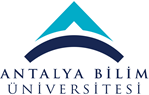 ECTS Course Description FormECTS Course Description FormECTS Course Description FormECTS Course Description FormECTS Course Description FormECTS Course Description FormECTS Course Description FormECTS Course Description FormECTS Course Description FormECTS Course Description FormECTS Course Description FormECTS Course Description FormECTS Course Description FormECTS Course Description FormECTS Course Description FormECTS Course Description FormECTS Course Description FormECTS Course Description FormECTS Course Description FormECTS Course Description FormECTS Course Description FormECTS Course Description FormECTS Course Description Form	PART I ( Senate Approval)	PART I ( Senate Approval)	PART I ( Senate Approval)	PART I ( Senate Approval)	PART I ( Senate Approval)	PART I ( Senate Approval)	PART I ( Senate Approval)	PART I ( Senate Approval)	PART I ( Senate Approval)	PART I ( Senate Approval)	PART I ( Senate Approval)	PART I ( Senate Approval)	PART I ( Senate Approval)	PART I ( Senate Approval)	PART I ( Senate Approval)	PART I ( Senate Approval)	PART I ( Senate Approval)	PART I ( Senate Approval)	PART I ( Senate Approval)	PART I ( Senate Approval)	PART I ( Senate Approval)	PART I ( Senate Approval)	PART I ( Senate Approval)	PART I ( Senate Approval)Offering School  College of EngineeringCollege of EngineeringCollege of EngineeringCollege of EngineeringCollege of EngineeringCollege of EngineeringCollege of EngineeringCollege of EngineeringCollege of EngineeringCollege of EngineeringCollege of EngineeringCollege of EngineeringCollege of EngineeringCollege of EngineeringCollege of EngineeringCollege of EngineeringCollege of EngineeringCollege of EngineeringCollege of EngineeringCollege of EngineeringCollege of EngineeringCollege of EngineeringCollege of EngineeringOffering DepartmentCivil EngineeringCivil EngineeringCivil EngineeringCivil EngineeringCivil EngineeringCivil EngineeringCivil EngineeringCivil EngineeringCivil EngineeringCivil EngineeringCivil EngineeringCivil EngineeringCivil EngineeringCivil EngineeringCivil EngineeringCivil EngineeringCivil EngineeringCivil EngineeringCivil EngineeringCivil EngineeringCivil EngineeringCivil EngineeringCivil EngineeringProgram(s) Offered toCivil EngineeringCivil EngineeringCivil EngineeringCivil EngineeringCivil EngineeringCivil EngineeringCivil EngineeringCivil EngineeringCivil EngineeringCivil EngineeringCivil EngineeringCivil EngineeringCivil EngineeringMustMustMustMustMustMustMustMustMustMustProgram(s) Offered toProgram(s) Offered toCourse Code CE 212CE 212CE 212CE 212CE 212CE 212CE 212CE 212CE 212CE 212CE 212CE 212CE 212CE 212CE 212CE 212CE 212CE 212CE 212CE 212CE 212CE 212CE 212Course NameConstruction MaterialsConstruction MaterialsConstruction MaterialsConstruction MaterialsConstruction MaterialsConstruction MaterialsConstruction MaterialsConstruction MaterialsConstruction MaterialsConstruction MaterialsConstruction MaterialsConstruction MaterialsConstruction MaterialsConstruction MaterialsConstruction MaterialsConstruction MaterialsConstruction MaterialsConstruction MaterialsConstruction MaterialsConstruction MaterialsConstruction MaterialsConstruction MaterialsConstruction MaterialsLanguage of InstructionEnglishEnglishEnglishEnglishEnglishEnglishEnglishEnglishEnglishEnglishEnglishEnglishEnglishEnglishEnglishEnglishEnglishEnglishEnglishEnglishEnglishEnglishEnglishType of CourseLectureLectureLectureLectureLectureLectureLectureLectureLectureLectureLectureLectureLectureLectureLectureLectureLectureLectureLectureLectureLectureLectureLectureLevel of CourseUndergraduateUndergraduateUndergraduateUndergraduateUndergraduateUndergraduateUndergraduateUndergraduateUndergraduateUndergraduateUndergraduateUndergraduateUndergraduateUndergraduateUndergraduateUndergraduateUndergraduateUndergraduateUndergraduateUndergraduateUndergraduateUndergraduateUndergraduateHours per WeekLecture: 2Lecture: 2Lecture: 2Lecture: 2Lecture: 2Lecture: 2Laboratory:2Laboratory:2Laboratory:2Laboratory:2Recitation: -Recitation: -Recitation: -Recitation: -Recitation: -Recitation: -Practical:-  Practical:-  Practical:-  Practical:-  Practical:-  Practical:-  Practical:-  ECTS Credit44444444444444444444444Grading ModeLetter GradeLetter GradeLetter GradeLetter GradeLetter GradeLetter GradeLetter GradeLetter GradeLetter GradeLetter GradeLetter GradeLetter GradeLetter GradeLetter GradeLetter GradeLetter GradeLetter GradeLetter GradeLetter GradeLetter GradeLetter GradeLetter GradeLetter GradePre-requisitesCE 211CE 211CE 211CE 211CE 211CE 211CE 211CE 211CE 211CE 211CE 211CE 211CE 211CE 211CE 211CE 211CE 211CE 211CE 211CE 211CE 211CE 211CE 211Co-requisites-----------------------Registration Restriction-----------------------Educational ObjectiveThis course is designed for students to introduce various materials used in the construction industry and to make a concrete mixture calculation. After making general definitions in construction materials, students will have knowledge about materials and product manufacturing techniques and design concrete mix.This course is designed for students to introduce various materials used in the construction industry and to make a concrete mixture calculation. After making general definitions in construction materials, students will have knowledge about materials and product manufacturing techniques and design concrete mix.This course is designed for students to introduce various materials used in the construction industry and to make a concrete mixture calculation. After making general definitions in construction materials, students will have knowledge about materials and product manufacturing techniques and design concrete mix.This course is designed for students to introduce various materials used in the construction industry and to make a concrete mixture calculation. After making general definitions in construction materials, students will have knowledge about materials and product manufacturing techniques and design concrete mix.This course is designed for students to introduce various materials used in the construction industry and to make a concrete mixture calculation. After making general definitions in construction materials, students will have knowledge about materials and product manufacturing techniques and design concrete mix.This course is designed for students to introduce various materials used in the construction industry and to make a concrete mixture calculation. After making general definitions in construction materials, students will have knowledge about materials and product manufacturing techniques and design concrete mix.This course is designed for students to introduce various materials used in the construction industry and to make a concrete mixture calculation. After making general definitions in construction materials, students will have knowledge about materials and product manufacturing techniques and design concrete mix.This course is designed for students to introduce various materials used in the construction industry and to make a concrete mixture calculation. After making general definitions in construction materials, students will have knowledge about materials and product manufacturing techniques and design concrete mix.This course is designed for students to introduce various materials used in the construction industry and to make a concrete mixture calculation. After making general definitions in construction materials, students will have knowledge about materials and product manufacturing techniques and design concrete mix.This course is designed for students to introduce various materials used in the construction industry and to make a concrete mixture calculation. After making general definitions in construction materials, students will have knowledge about materials and product manufacturing techniques and design concrete mix.This course is designed for students to introduce various materials used in the construction industry and to make a concrete mixture calculation. After making general definitions in construction materials, students will have knowledge about materials and product manufacturing techniques and design concrete mix.This course is designed for students to introduce various materials used in the construction industry and to make a concrete mixture calculation. After making general definitions in construction materials, students will have knowledge about materials and product manufacturing techniques and design concrete mix.This course is designed for students to introduce various materials used in the construction industry and to make a concrete mixture calculation. After making general definitions in construction materials, students will have knowledge about materials and product manufacturing techniques and design concrete mix.This course is designed for students to introduce various materials used in the construction industry and to make a concrete mixture calculation. After making general definitions in construction materials, students will have knowledge about materials and product manufacturing techniques and design concrete mix.This course is designed for students to introduce various materials used in the construction industry and to make a concrete mixture calculation. After making general definitions in construction materials, students will have knowledge about materials and product manufacturing techniques and design concrete mix.This course is designed for students to introduce various materials used in the construction industry and to make a concrete mixture calculation. After making general definitions in construction materials, students will have knowledge about materials and product manufacturing techniques and design concrete mix.This course is designed for students to introduce various materials used in the construction industry and to make a concrete mixture calculation. After making general definitions in construction materials, students will have knowledge about materials and product manufacturing techniques and design concrete mix.This course is designed for students to introduce various materials used in the construction industry and to make a concrete mixture calculation. After making general definitions in construction materials, students will have knowledge about materials and product manufacturing techniques and design concrete mix.This course is designed for students to introduce various materials used in the construction industry and to make a concrete mixture calculation. After making general definitions in construction materials, students will have knowledge about materials and product manufacturing techniques and design concrete mix.This course is designed for students to introduce various materials used in the construction industry and to make a concrete mixture calculation. After making general definitions in construction materials, students will have knowledge about materials and product manufacturing techniques and design concrete mix.This course is designed for students to introduce various materials used in the construction industry and to make a concrete mixture calculation. After making general definitions in construction materials, students will have knowledge about materials and product manufacturing techniques and design concrete mix.This course is designed for students to introduce various materials used in the construction industry and to make a concrete mixture calculation. After making general definitions in construction materials, students will have knowledge about materials and product manufacturing techniques and design concrete mix.This course is designed for students to introduce various materials used in the construction industry and to make a concrete mixture calculation. After making general definitions in construction materials, students will have knowledge about materials and product manufacturing techniques and design concrete mix.Course DescriptionIntroduction to building materials, aggregates, binding materials: lime, gypsum, cement, pozzolans, additives, factors affecting concrete and concrete strength, properties of fresh concrete, concrete mixture calculation, concrete production, hardened concrete properties, bricks, building blocks, portland cement, ferrous metals are the presented in the course.Introduction to building materials, aggregates, binding materials: lime, gypsum, cement, pozzolans, additives, factors affecting concrete and concrete strength, properties of fresh concrete, concrete mixture calculation, concrete production, hardened concrete properties, bricks, building blocks, portland cement, ferrous metals are the presented in the course.Introduction to building materials, aggregates, binding materials: lime, gypsum, cement, pozzolans, additives, factors affecting concrete and concrete strength, properties of fresh concrete, concrete mixture calculation, concrete production, hardened concrete properties, bricks, building blocks, portland cement, ferrous metals are the presented in the course.Introduction to building materials, aggregates, binding materials: lime, gypsum, cement, pozzolans, additives, factors affecting concrete and concrete strength, properties of fresh concrete, concrete mixture calculation, concrete production, hardened concrete properties, bricks, building blocks, portland cement, ferrous metals are the presented in the course.Introduction to building materials, aggregates, binding materials: lime, gypsum, cement, pozzolans, additives, factors affecting concrete and concrete strength, properties of fresh concrete, concrete mixture calculation, concrete production, hardened concrete properties, bricks, building blocks, portland cement, ferrous metals are the presented in the course.Introduction to building materials, aggregates, binding materials: lime, gypsum, cement, pozzolans, additives, factors affecting concrete and concrete strength, properties of fresh concrete, concrete mixture calculation, concrete production, hardened concrete properties, bricks, building blocks, portland cement, ferrous metals are the presented in the course.Introduction to building materials, aggregates, binding materials: lime, gypsum, cement, pozzolans, additives, factors affecting concrete and concrete strength, properties of fresh concrete, concrete mixture calculation, concrete production, hardened concrete properties, bricks, building blocks, portland cement, ferrous metals are the presented in the course.Introduction to building materials, aggregates, binding materials: lime, gypsum, cement, pozzolans, additives, factors affecting concrete and concrete strength, properties of fresh concrete, concrete mixture calculation, concrete production, hardened concrete properties, bricks, building blocks, portland cement, ferrous metals are the presented in the course.Introduction to building materials, aggregates, binding materials: lime, gypsum, cement, pozzolans, additives, factors affecting concrete and concrete strength, properties of fresh concrete, concrete mixture calculation, concrete production, hardened concrete properties, bricks, building blocks, portland cement, ferrous metals are the presented in the course.Introduction to building materials, aggregates, binding materials: lime, gypsum, cement, pozzolans, additives, factors affecting concrete and concrete strength, properties of fresh concrete, concrete mixture calculation, concrete production, hardened concrete properties, bricks, building blocks, portland cement, ferrous metals are the presented in the course.Introduction to building materials, aggregates, binding materials: lime, gypsum, cement, pozzolans, additives, factors affecting concrete and concrete strength, properties of fresh concrete, concrete mixture calculation, concrete production, hardened concrete properties, bricks, building blocks, portland cement, ferrous metals are the presented in the course.Introduction to building materials, aggregates, binding materials: lime, gypsum, cement, pozzolans, additives, factors affecting concrete and concrete strength, properties of fresh concrete, concrete mixture calculation, concrete production, hardened concrete properties, bricks, building blocks, portland cement, ferrous metals are the presented in the course.Introduction to building materials, aggregates, binding materials: lime, gypsum, cement, pozzolans, additives, factors affecting concrete and concrete strength, properties of fresh concrete, concrete mixture calculation, concrete production, hardened concrete properties, bricks, building blocks, portland cement, ferrous metals are the presented in the course.Introduction to building materials, aggregates, binding materials: lime, gypsum, cement, pozzolans, additives, factors affecting concrete and concrete strength, properties of fresh concrete, concrete mixture calculation, concrete production, hardened concrete properties, bricks, building blocks, portland cement, ferrous metals are the presented in the course.Introduction to building materials, aggregates, binding materials: lime, gypsum, cement, pozzolans, additives, factors affecting concrete and concrete strength, properties of fresh concrete, concrete mixture calculation, concrete production, hardened concrete properties, bricks, building blocks, portland cement, ferrous metals are the presented in the course.Introduction to building materials, aggregates, binding materials: lime, gypsum, cement, pozzolans, additives, factors affecting concrete and concrete strength, properties of fresh concrete, concrete mixture calculation, concrete production, hardened concrete properties, bricks, building blocks, portland cement, ferrous metals are the presented in the course.Introduction to building materials, aggregates, binding materials: lime, gypsum, cement, pozzolans, additives, factors affecting concrete and concrete strength, properties of fresh concrete, concrete mixture calculation, concrete production, hardened concrete properties, bricks, building blocks, portland cement, ferrous metals are the presented in the course.Introduction to building materials, aggregates, binding materials: lime, gypsum, cement, pozzolans, additives, factors affecting concrete and concrete strength, properties of fresh concrete, concrete mixture calculation, concrete production, hardened concrete properties, bricks, building blocks, portland cement, ferrous metals are the presented in the course.Introduction to building materials, aggregates, binding materials: lime, gypsum, cement, pozzolans, additives, factors affecting concrete and concrete strength, properties of fresh concrete, concrete mixture calculation, concrete production, hardened concrete properties, bricks, building blocks, portland cement, ferrous metals are the presented in the course.Introduction to building materials, aggregates, binding materials: lime, gypsum, cement, pozzolans, additives, factors affecting concrete and concrete strength, properties of fresh concrete, concrete mixture calculation, concrete production, hardened concrete properties, bricks, building blocks, portland cement, ferrous metals are the presented in the course.Introduction to building materials, aggregates, binding materials: lime, gypsum, cement, pozzolans, additives, factors affecting concrete and concrete strength, properties of fresh concrete, concrete mixture calculation, concrete production, hardened concrete properties, bricks, building blocks, portland cement, ferrous metals are the presented in the course.Introduction to building materials, aggregates, binding materials: lime, gypsum, cement, pozzolans, additives, factors affecting concrete and concrete strength, properties of fresh concrete, concrete mixture calculation, concrete production, hardened concrete properties, bricks, building blocks, portland cement, ferrous metals are the presented in the course.Introduction to building materials, aggregates, binding materials: lime, gypsum, cement, pozzolans, additives, factors affecting concrete and concrete strength, properties of fresh concrete, concrete mixture calculation, concrete production, hardened concrete properties, bricks, building blocks, portland cement, ferrous metals are the presented in the course.Learning Outcomes LO1LO1LO1To be able to list the basic definitions related to building materials.To be able to distinguish the properties of pozzolans and portland cement binders.To be able to comprehend detailed information about concrete and concrete aggregate is provided as building material.To be able to make concrete mixture calculation.To be able to identify the behavior of bricks and building blocks.To be able to grasp the properties of ferrous metals.To be able to list the basic definitions related to building materials.To be able to distinguish the properties of pozzolans and portland cement binders.To be able to comprehend detailed information about concrete and concrete aggregate is provided as building material.To be able to make concrete mixture calculation.To be able to identify the behavior of bricks and building blocks.To be able to grasp the properties of ferrous metals.To be able to list the basic definitions related to building materials.To be able to distinguish the properties of pozzolans and portland cement binders.To be able to comprehend detailed information about concrete and concrete aggregate is provided as building material.To be able to make concrete mixture calculation.To be able to identify the behavior of bricks and building blocks.To be able to grasp the properties of ferrous metals.To be able to list the basic definitions related to building materials.To be able to distinguish the properties of pozzolans and portland cement binders.To be able to comprehend detailed information about concrete and concrete aggregate is provided as building material.To be able to make concrete mixture calculation.To be able to identify the behavior of bricks and building blocks.To be able to grasp the properties of ferrous metals.To be able to list the basic definitions related to building materials.To be able to distinguish the properties of pozzolans and portland cement binders.To be able to comprehend detailed information about concrete and concrete aggregate is provided as building material.To be able to make concrete mixture calculation.To be able to identify the behavior of bricks and building blocks.To be able to grasp the properties of ferrous metals.To be able to list the basic definitions related to building materials.To be able to distinguish the properties of pozzolans and portland cement binders.To be able to comprehend detailed information about concrete and concrete aggregate is provided as building material.To be able to make concrete mixture calculation.To be able to identify the behavior of bricks and building blocks.To be able to grasp the properties of ferrous metals.To be able to list the basic definitions related to building materials.To be able to distinguish the properties of pozzolans and portland cement binders.To be able to comprehend detailed information about concrete and concrete aggregate is provided as building material.To be able to make concrete mixture calculation.To be able to identify the behavior of bricks and building blocks.To be able to grasp the properties of ferrous metals.To be able to list the basic definitions related to building materials.To be able to distinguish the properties of pozzolans and portland cement binders.To be able to comprehend detailed information about concrete and concrete aggregate is provided as building material.To be able to make concrete mixture calculation.To be able to identify the behavior of bricks and building blocks.To be able to grasp the properties of ferrous metals.To be able to list the basic definitions related to building materials.To be able to distinguish the properties of pozzolans and portland cement binders.To be able to comprehend detailed information about concrete and concrete aggregate is provided as building material.To be able to make concrete mixture calculation.To be able to identify the behavior of bricks and building blocks.To be able to grasp the properties of ferrous metals.To be able to list the basic definitions related to building materials.To be able to distinguish the properties of pozzolans and portland cement binders.To be able to comprehend detailed information about concrete and concrete aggregate is provided as building material.To be able to make concrete mixture calculation.To be able to identify the behavior of bricks and building blocks.To be able to grasp the properties of ferrous metals.To be able to list the basic definitions related to building materials.To be able to distinguish the properties of pozzolans and portland cement binders.To be able to comprehend detailed information about concrete and concrete aggregate is provided as building material.To be able to make concrete mixture calculation.To be able to identify the behavior of bricks and building blocks.To be able to grasp the properties of ferrous metals.To be able to list the basic definitions related to building materials.To be able to distinguish the properties of pozzolans and portland cement binders.To be able to comprehend detailed information about concrete and concrete aggregate is provided as building material.To be able to make concrete mixture calculation.To be able to identify the behavior of bricks and building blocks.To be able to grasp the properties of ferrous metals.To be able to list the basic definitions related to building materials.To be able to distinguish the properties of pozzolans and portland cement binders.To be able to comprehend detailed information about concrete and concrete aggregate is provided as building material.To be able to make concrete mixture calculation.To be able to identify the behavior of bricks and building blocks.To be able to grasp the properties of ferrous metals.To be able to list the basic definitions related to building materials.To be able to distinguish the properties of pozzolans and portland cement binders.To be able to comprehend detailed information about concrete and concrete aggregate is provided as building material.To be able to make concrete mixture calculation.To be able to identify the behavior of bricks and building blocks.To be able to grasp the properties of ferrous metals.To be able to list the basic definitions related to building materials.To be able to distinguish the properties of pozzolans and portland cement binders.To be able to comprehend detailed information about concrete and concrete aggregate is provided as building material.To be able to make concrete mixture calculation.To be able to identify the behavior of bricks and building blocks.To be able to grasp the properties of ferrous metals.To be able to list the basic definitions related to building materials.To be able to distinguish the properties of pozzolans and portland cement binders.To be able to comprehend detailed information about concrete and concrete aggregate is provided as building material.To be able to make concrete mixture calculation.To be able to identify the behavior of bricks and building blocks.To be able to grasp the properties of ferrous metals.To be able to list the basic definitions related to building materials.To be able to distinguish the properties of pozzolans and portland cement binders.To be able to comprehend detailed information about concrete and concrete aggregate is provided as building material.To be able to make concrete mixture calculation.To be able to identify the behavior of bricks and building blocks.To be able to grasp the properties of ferrous metals.To be able to list the basic definitions related to building materials.To be able to distinguish the properties of pozzolans and portland cement binders.To be able to comprehend detailed information about concrete and concrete aggregate is provided as building material.To be able to make concrete mixture calculation.To be able to identify the behavior of bricks and building blocks.To be able to grasp the properties of ferrous metals.To be able to list the basic definitions related to building materials.To be able to distinguish the properties of pozzolans and portland cement binders.To be able to comprehend detailed information about concrete and concrete aggregate is provided as building material.To be able to make concrete mixture calculation.To be able to identify the behavior of bricks and building blocks.To be able to grasp the properties of ferrous metals.To be able to list the basic definitions related to building materials.To be able to distinguish the properties of pozzolans and portland cement binders.To be able to comprehend detailed information about concrete and concrete aggregate is provided as building material.To be able to make concrete mixture calculation.To be able to identify the behavior of bricks and building blocks.To be able to grasp the properties of ferrous metals.Learning Outcomes LO2LO2LO2To be able to list the basic definitions related to building materials.To be able to distinguish the properties of pozzolans and portland cement binders.To be able to comprehend detailed information about concrete and concrete aggregate is provided as building material.To be able to make concrete mixture calculation.To be able to identify the behavior of bricks and building blocks.To be able to grasp the properties of ferrous metals.To be able to list the basic definitions related to building materials.To be able to distinguish the properties of pozzolans and portland cement binders.To be able to comprehend detailed information about concrete and concrete aggregate is provided as building material.To be able to make concrete mixture calculation.To be able to identify the behavior of bricks and building blocks.To be able to grasp the properties of ferrous metals.To be able to list the basic definitions related to building materials.To be able to distinguish the properties of pozzolans and portland cement binders.To be able to comprehend detailed information about concrete and concrete aggregate is provided as building material.To be able to make concrete mixture calculation.To be able to identify the behavior of bricks and building blocks.To be able to grasp the properties of ferrous metals.To be able to list the basic definitions related to building materials.To be able to distinguish the properties of pozzolans and portland cement binders.To be able to comprehend detailed information about concrete and concrete aggregate is provided as building material.To be able to make concrete mixture calculation.To be able to identify the behavior of bricks and building blocks.To be able to grasp the properties of ferrous metals.To be able to list the basic definitions related to building materials.To be able to distinguish the properties of pozzolans and portland cement binders.To be able to comprehend detailed information about concrete and concrete aggregate is provided as building material.To be able to make concrete mixture calculation.To be able to identify the behavior of bricks and building blocks.To be able to grasp the properties of ferrous metals.To be able to list the basic definitions related to building materials.To be able to distinguish the properties of pozzolans and portland cement binders.To be able to comprehend detailed information about concrete and concrete aggregate is provided as building material.To be able to make concrete mixture calculation.To be able to identify the behavior of bricks and building blocks.To be able to grasp the properties of ferrous metals.To be able to list the basic definitions related to building materials.To be able to distinguish the properties of pozzolans and portland cement binders.To be able to comprehend detailed information about concrete and concrete aggregate is provided as building material.To be able to make concrete mixture calculation.To be able to identify the behavior of bricks and building blocks.To be able to grasp the properties of ferrous metals.To be able to list the basic definitions related to building materials.To be able to distinguish the properties of pozzolans and portland cement binders.To be able to comprehend detailed information about concrete and concrete aggregate is provided as building material.To be able to make concrete mixture calculation.To be able to identify the behavior of bricks and building blocks.To be able to grasp the properties of ferrous metals.To be able to list the basic definitions related to building materials.To be able to distinguish the properties of pozzolans and portland cement binders.To be able to comprehend detailed information about concrete and concrete aggregate is provided as building material.To be able to make concrete mixture calculation.To be able to identify the behavior of bricks and building blocks.To be able to grasp the properties of ferrous metals.To be able to list the basic definitions related to building materials.To be able to distinguish the properties of pozzolans and portland cement binders.To be able to comprehend detailed information about concrete and concrete aggregate is provided as building material.To be able to make concrete mixture calculation.To be able to identify the behavior of bricks and building blocks.To be able to grasp the properties of ferrous metals.To be able to list the basic definitions related to building materials.To be able to distinguish the properties of pozzolans and portland cement binders.To be able to comprehend detailed information about concrete and concrete aggregate is provided as building material.To be able to make concrete mixture calculation.To be able to identify the behavior of bricks and building blocks.To be able to grasp the properties of ferrous metals.To be able to list the basic definitions related to building materials.To be able to distinguish the properties of pozzolans and portland cement binders.To be able to comprehend detailed information about concrete and concrete aggregate is provided as building material.To be able to make concrete mixture calculation.To be able to identify the behavior of bricks and building blocks.To be able to grasp the properties of ferrous metals.To be able to list the basic definitions related to building materials.To be able to distinguish the properties of pozzolans and portland cement binders.To be able to comprehend detailed information about concrete and concrete aggregate is provided as building material.To be able to make concrete mixture calculation.To be able to identify the behavior of bricks and building blocks.To be able to grasp the properties of ferrous metals.To be able to list the basic definitions related to building materials.To be able to distinguish the properties of pozzolans and portland cement binders.To be able to comprehend detailed information about concrete and concrete aggregate is provided as building material.To be able to make concrete mixture calculation.To be able to identify the behavior of bricks and building blocks.To be able to grasp the properties of ferrous metals.To be able to list the basic definitions related to building materials.To be able to distinguish the properties of pozzolans and portland cement binders.To be able to comprehend detailed information about concrete and concrete aggregate is provided as building material.To be able to make concrete mixture calculation.To be able to identify the behavior of bricks and building blocks.To be able to grasp the properties of ferrous metals.To be able to list the basic definitions related to building materials.To be able to distinguish the properties of pozzolans and portland cement binders.To be able to comprehend detailed information about concrete and concrete aggregate is provided as building material.To be able to make concrete mixture calculation.To be able to identify the behavior of bricks and building blocks.To be able to grasp the properties of ferrous metals.To be able to list the basic definitions related to building materials.To be able to distinguish the properties of pozzolans and portland cement binders.To be able to comprehend detailed information about concrete and concrete aggregate is provided as building material.To be able to make concrete mixture calculation.To be able to identify the behavior of bricks and building blocks.To be able to grasp the properties of ferrous metals.To be able to list the basic definitions related to building materials.To be able to distinguish the properties of pozzolans and portland cement binders.To be able to comprehend detailed information about concrete and concrete aggregate is provided as building material.To be able to make concrete mixture calculation.To be able to identify the behavior of bricks and building blocks.To be able to grasp the properties of ferrous metals.To be able to list the basic definitions related to building materials.To be able to distinguish the properties of pozzolans and portland cement binders.To be able to comprehend detailed information about concrete and concrete aggregate is provided as building material.To be able to make concrete mixture calculation.To be able to identify the behavior of bricks and building blocks.To be able to grasp the properties of ferrous metals.To be able to list the basic definitions related to building materials.To be able to distinguish the properties of pozzolans and portland cement binders.To be able to comprehend detailed information about concrete and concrete aggregate is provided as building material.To be able to make concrete mixture calculation.To be able to identify the behavior of bricks and building blocks.To be able to grasp the properties of ferrous metals.Learning Outcomes LO3LO3LO3To be able to list the basic definitions related to building materials.To be able to distinguish the properties of pozzolans and portland cement binders.To be able to comprehend detailed information about concrete and concrete aggregate is provided as building material.To be able to make concrete mixture calculation.To be able to identify the behavior of bricks and building blocks.To be able to grasp the properties of ferrous metals.To be able to list the basic definitions related to building materials.To be able to distinguish the properties of pozzolans and portland cement binders.To be able to comprehend detailed information about concrete and concrete aggregate is provided as building material.To be able to make concrete mixture calculation.To be able to identify the behavior of bricks and building blocks.To be able to grasp the properties of ferrous metals.To be able to list the basic definitions related to building materials.To be able to distinguish the properties of pozzolans and portland cement binders.To be able to comprehend detailed information about concrete and concrete aggregate is provided as building material.To be able to make concrete mixture calculation.To be able to identify the behavior of bricks and building blocks.To be able to grasp the properties of ferrous metals.To be able to list the basic definitions related to building materials.To be able to distinguish the properties of pozzolans and portland cement binders.To be able to comprehend detailed information about concrete and concrete aggregate is provided as building material.To be able to make concrete mixture calculation.To be able to identify the behavior of bricks and building blocks.To be able to grasp the properties of ferrous metals.To be able to list the basic definitions related to building materials.To be able to distinguish the properties of pozzolans and portland cement binders.To be able to comprehend detailed information about concrete and concrete aggregate is provided as building material.To be able to make concrete mixture calculation.To be able to identify the behavior of bricks and building blocks.To be able to grasp the properties of ferrous metals.To be able to list the basic definitions related to building materials.To be able to distinguish the properties of pozzolans and portland cement binders.To be able to comprehend detailed information about concrete and concrete aggregate is provided as building material.To be able to make concrete mixture calculation.To be able to identify the behavior of bricks and building blocks.To be able to grasp the properties of ferrous metals.To be able to list the basic definitions related to building materials.To be able to distinguish the properties of pozzolans and portland cement binders.To be able to comprehend detailed information about concrete and concrete aggregate is provided as building material.To be able to make concrete mixture calculation.To be able to identify the behavior of bricks and building blocks.To be able to grasp the properties of ferrous metals.To be able to list the basic definitions related to building materials.To be able to distinguish the properties of pozzolans and portland cement binders.To be able to comprehend detailed information about concrete and concrete aggregate is provided as building material.To be able to make concrete mixture calculation.To be able to identify the behavior of bricks and building blocks.To be able to grasp the properties of ferrous metals.To be able to list the basic definitions related to building materials.To be able to distinguish the properties of pozzolans and portland cement binders.To be able to comprehend detailed information about concrete and concrete aggregate is provided as building material.To be able to make concrete mixture calculation.To be able to identify the behavior of bricks and building blocks.To be able to grasp the properties of ferrous metals.To be able to list the basic definitions related to building materials.To be able to distinguish the properties of pozzolans and portland cement binders.To be able to comprehend detailed information about concrete and concrete aggregate is provided as building material.To be able to make concrete mixture calculation.To be able to identify the behavior of bricks and building blocks.To be able to grasp the properties of ferrous metals.To be able to list the basic definitions related to building materials.To be able to distinguish the properties of pozzolans and portland cement binders.To be able to comprehend detailed information about concrete and concrete aggregate is provided as building material.To be able to make concrete mixture calculation.To be able to identify the behavior of bricks and building blocks.To be able to grasp the properties of ferrous metals.To be able to list the basic definitions related to building materials.To be able to distinguish the properties of pozzolans and portland cement binders.To be able to comprehend detailed information about concrete and concrete aggregate is provided as building material.To be able to make concrete mixture calculation.To be able to identify the behavior of bricks and building blocks.To be able to grasp the properties of ferrous metals.To be able to list the basic definitions related to building materials.To be able to distinguish the properties of pozzolans and portland cement binders.To be able to comprehend detailed information about concrete and concrete aggregate is provided as building material.To be able to make concrete mixture calculation.To be able to identify the behavior of bricks and building blocks.To be able to grasp the properties of ferrous metals.To be able to list the basic definitions related to building materials.To be able to distinguish the properties of pozzolans and portland cement binders.To be able to comprehend detailed information about concrete and concrete aggregate is provided as building material.To be able to make concrete mixture calculation.To be able to identify the behavior of bricks and building blocks.To be able to grasp the properties of ferrous metals.To be able to list the basic definitions related to building materials.To be able to distinguish the properties of pozzolans and portland cement binders.To be able to comprehend detailed information about concrete and concrete aggregate is provided as building material.To be able to make concrete mixture calculation.To be able to identify the behavior of bricks and building blocks.To be able to grasp the properties of ferrous metals.To be able to list the basic definitions related to building materials.To be able to distinguish the properties of pozzolans and portland cement binders.To be able to comprehend detailed information about concrete and concrete aggregate is provided as building material.To be able to make concrete mixture calculation.To be able to identify the behavior of bricks and building blocks.To be able to grasp the properties of ferrous metals.To be able to list the basic definitions related to building materials.To be able to distinguish the properties of pozzolans and portland cement binders.To be able to comprehend detailed information about concrete and concrete aggregate is provided as building material.To be able to make concrete mixture calculation.To be able to identify the behavior of bricks and building blocks.To be able to grasp the properties of ferrous metals.To be able to list the basic definitions related to building materials.To be able to distinguish the properties of pozzolans and portland cement binders.To be able to comprehend detailed information about concrete and concrete aggregate is provided as building material.To be able to make concrete mixture calculation.To be able to identify the behavior of bricks and building blocks.To be able to grasp the properties of ferrous metals.To be able to list the basic definitions related to building materials.To be able to distinguish the properties of pozzolans and portland cement binders.To be able to comprehend detailed information about concrete and concrete aggregate is provided as building material.To be able to make concrete mixture calculation.To be able to identify the behavior of bricks and building blocks.To be able to grasp the properties of ferrous metals.To be able to list the basic definitions related to building materials.To be able to distinguish the properties of pozzolans and portland cement binders.To be able to comprehend detailed information about concrete and concrete aggregate is provided as building material.To be able to make concrete mixture calculation.To be able to identify the behavior of bricks and building blocks.To be able to grasp the properties of ferrous metals.Learning Outcomes LO4LO4LO4To be able to list the basic definitions related to building materials.To be able to distinguish the properties of pozzolans and portland cement binders.To be able to comprehend detailed information about concrete and concrete aggregate is provided as building material.To be able to make concrete mixture calculation.To be able to identify the behavior of bricks and building blocks.To be able to grasp the properties of ferrous metals.To be able to list the basic definitions related to building materials.To be able to distinguish the properties of pozzolans and portland cement binders.To be able to comprehend detailed information about concrete and concrete aggregate is provided as building material.To be able to make concrete mixture calculation.To be able to identify the behavior of bricks and building blocks.To be able to grasp the properties of ferrous metals.To be able to list the basic definitions related to building materials.To be able to distinguish the properties of pozzolans and portland cement binders.To be able to comprehend detailed information about concrete and concrete aggregate is provided as building material.To be able to make concrete mixture calculation.To be able to identify the behavior of bricks and building blocks.To be able to grasp the properties of ferrous metals.To be able to list the basic definitions related to building materials.To be able to distinguish the properties of pozzolans and portland cement binders.To be able to comprehend detailed information about concrete and concrete aggregate is provided as building material.To be able to make concrete mixture calculation.To be able to identify the behavior of bricks and building blocks.To be able to grasp the properties of ferrous metals.To be able to list the basic definitions related to building materials.To be able to distinguish the properties of pozzolans and portland cement binders.To be able to comprehend detailed information about concrete and concrete aggregate is provided as building material.To be able to make concrete mixture calculation.To be able to identify the behavior of bricks and building blocks.To be able to grasp the properties of ferrous metals.To be able to list the basic definitions related to building materials.To be able to distinguish the properties of pozzolans and portland cement binders.To be able to comprehend detailed information about concrete and concrete aggregate is provided as building material.To be able to make concrete mixture calculation.To be able to identify the behavior of bricks and building blocks.To be able to grasp the properties of ferrous metals.To be able to list the basic definitions related to building materials.To be able to distinguish the properties of pozzolans and portland cement binders.To be able to comprehend detailed information about concrete and concrete aggregate is provided as building material.To be able to make concrete mixture calculation.To be able to identify the behavior of bricks and building blocks.To be able to grasp the properties of ferrous metals.To be able to list the basic definitions related to building materials.To be able to distinguish the properties of pozzolans and portland cement binders.To be able to comprehend detailed information about concrete and concrete aggregate is provided as building material.To be able to make concrete mixture calculation.To be able to identify the behavior of bricks and building blocks.To be able to grasp the properties of ferrous metals.To be able to list the basic definitions related to building materials.To be able to distinguish the properties of pozzolans and portland cement binders.To be able to comprehend detailed information about concrete and concrete aggregate is provided as building material.To be able to make concrete mixture calculation.To be able to identify the behavior of bricks and building blocks.To be able to grasp the properties of ferrous metals.To be able to list the basic definitions related to building materials.To be able to distinguish the properties of pozzolans and portland cement binders.To be able to comprehend detailed information about concrete and concrete aggregate is provided as building material.To be able to make concrete mixture calculation.To be able to identify the behavior of bricks and building blocks.To be able to grasp the properties of ferrous metals.To be able to list the basic definitions related to building materials.To be able to distinguish the properties of pozzolans and portland cement binders.To be able to comprehend detailed information about concrete and concrete aggregate is provided as building material.To be able to make concrete mixture calculation.To be able to identify the behavior of bricks and building blocks.To be able to grasp the properties of ferrous metals.To be able to list the basic definitions related to building materials.To be able to distinguish the properties of pozzolans and portland cement binders.To be able to comprehend detailed information about concrete and concrete aggregate is provided as building material.To be able to make concrete mixture calculation.To be able to identify the behavior of bricks and building blocks.To be able to grasp the properties of ferrous metals.To be able to list the basic definitions related to building materials.To be able to distinguish the properties of pozzolans and portland cement binders.To be able to comprehend detailed information about concrete and concrete aggregate is provided as building material.To be able to make concrete mixture calculation.To be able to identify the behavior of bricks and building blocks.To be able to grasp the properties of ferrous metals.To be able to list the basic definitions related to building materials.To be able to distinguish the properties of pozzolans and portland cement binders.To be able to comprehend detailed information about concrete and concrete aggregate is provided as building material.To be able to make concrete mixture calculation.To be able to identify the behavior of bricks and building blocks.To be able to grasp the properties of ferrous metals.To be able to list the basic definitions related to building materials.To be able to distinguish the properties of pozzolans and portland cement binders.To be able to comprehend detailed information about concrete and concrete aggregate is provided as building material.To be able to make concrete mixture calculation.To be able to identify the behavior of bricks and building blocks.To be able to grasp the properties of ferrous metals.To be able to list the basic definitions related to building materials.To be able to distinguish the properties of pozzolans and portland cement binders.To be able to comprehend detailed information about concrete and concrete aggregate is provided as building material.To be able to make concrete mixture calculation.To be able to identify the behavior of bricks and building blocks.To be able to grasp the properties of ferrous metals.To be able to list the basic definitions related to building materials.To be able to distinguish the properties of pozzolans and portland cement binders.To be able to comprehend detailed information about concrete and concrete aggregate is provided as building material.To be able to make concrete mixture calculation.To be able to identify the behavior of bricks and building blocks.To be able to grasp the properties of ferrous metals.To be able to list the basic definitions related to building materials.To be able to distinguish the properties of pozzolans and portland cement binders.To be able to comprehend detailed information about concrete and concrete aggregate is provided as building material.To be able to make concrete mixture calculation.To be able to identify the behavior of bricks and building blocks.To be able to grasp the properties of ferrous metals.To be able to list the basic definitions related to building materials.To be able to distinguish the properties of pozzolans and portland cement binders.To be able to comprehend detailed information about concrete and concrete aggregate is provided as building material.To be able to make concrete mixture calculation.To be able to identify the behavior of bricks and building blocks.To be able to grasp the properties of ferrous metals.To be able to list the basic definitions related to building materials.To be able to distinguish the properties of pozzolans and portland cement binders.To be able to comprehend detailed information about concrete and concrete aggregate is provided as building material.To be able to make concrete mixture calculation.To be able to identify the behavior of bricks and building blocks.To be able to grasp the properties of ferrous metals.Learning Outcomes LO5LO5LO5To be able to list the basic definitions related to building materials.To be able to distinguish the properties of pozzolans and portland cement binders.To be able to comprehend detailed information about concrete and concrete aggregate is provided as building material.To be able to make concrete mixture calculation.To be able to identify the behavior of bricks and building blocks.To be able to grasp the properties of ferrous metals.To be able to list the basic definitions related to building materials.To be able to distinguish the properties of pozzolans and portland cement binders.To be able to comprehend detailed information about concrete and concrete aggregate is provided as building material.To be able to make concrete mixture calculation.To be able to identify the behavior of bricks and building blocks.To be able to grasp the properties of ferrous metals.To be able to list the basic definitions related to building materials.To be able to distinguish the properties of pozzolans and portland cement binders.To be able to comprehend detailed information about concrete and concrete aggregate is provided as building material.To be able to make concrete mixture calculation.To be able to identify the behavior of bricks and building blocks.To be able to grasp the properties of ferrous metals.To be able to list the basic definitions related to building materials.To be able to distinguish the properties of pozzolans and portland cement binders.To be able to comprehend detailed information about concrete and concrete aggregate is provided as building material.To be able to make concrete mixture calculation.To be able to identify the behavior of bricks and building blocks.To be able to grasp the properties of ferrous metals.To be able to list the basic definitions related to building materials.To be able to distinguish the properties of pozzolans and portland cement binders.To be able to comprehend detailed information about concrete and concrete aggregate is provided as building material.To be able to make concrete mixture calculation.To be able to identify the behavior of bricks and building blocks.To be able to grasp the properties of ferrous metals.To be able to list the basic definitions related to building materials.To be able to distinguish the properties of pozzolans and portland cement binders.To be able to comprehend detailed information about concrete and concrete aggregate is provided as building material.To be able to make concrete mixture calculation.To be able to identify the behavior of bricks and building blocks.To be able to grasp the properties of ferrous metals.To be able to list the basic definitions related to building materials.To be able to distinguish the properties of pozzolans and portland cement binders.To be able to comprehend detailed information about concrete and concrete aggregate is provided as building material.To be able to make concrete mixture calculation.To be able to identify the behavior of bricks and building blocks.To be able to grasp the properties of ferrous metals.To be able to list the basic definitions related to building materials.To be able to distinguish the properties of pozzolans and portland cement binders.To be able to comprehend detailed information about concrete and concrete aggregate is provided as building material.To be able to make concrete mixture calculation.To be able to identify the behavior of bricks and building blocks.To be able to grasp the properties of ferrous metals.To be able to list the basic definitions related to building materials.To be able to distinguish the properties of pozzolans and portland cement binders.To be able to comprehend detailed information about concrete and concrete aggregate is provided as building material.To be able to make concrete mixture calculation.To be able to identify the behavior of bricks and building blocks.To be able to grasp the properties of ferrous metals.To be able to list the basic definitions related to building materials.To be able to distinguish the properties of pozzolans and portland cement binders.To be able to comprehend detailed information about concrete and concrete aggregate is provided as building material.To be able to make concrete mixture calculation.To be able to identify the behavior of bricks and building blocks.To be able to grasp the properties of ferrous metals.To be able to list the basic definitions related to building materials.To be able to distinguish the properties of pozzolans and portland cement binders.To be able to comprehend detailed information about concrete and concrete aggregate is provided as building material.To be able to make concrete mixture calculation.To be able to identify the behavior of bricks and building blocks.To be able to grasp the properties of ferrous metals.To be able to list the basic definitions related to building materials.To be able to distinguish the properties of pozzolans and portland cement binders.To be able to comprehend detailed information about concrete and concrete aggregate is provided as building material.To be able to make concrete mixture calculation.To be able to identify the behavior of bricks and building blocks.To be able to grasp the properties of ferrous metals.To be able to list the basic definitions related to building materials.To be able to distinguish the properties of pozzolans and portland cement binders.To be able to comprehend detailed information about concrete and concrete aggregate is provided as building material.To be able to make concrete mixture calculation.To be able to identify the behavior of bricks and building blocks.To be able to grasp the properties of ferrous metals.To be able to list the basic definitions related to building materials.To be able to distinguish the properties of pozzolans and portland cement binders.To be able to comprehend detailed information about concrete and concrete aggregate is provided as building material.To be able to make concrete mixture calculation.To be able to identify the behavior of bricks and building blocks.To be able to grasp the properties of ferrous metals.To be able to list the basic definitions related to building materials.To be able to distinguish the properties of pozzolans and portland cement binders.To be able to comprehend detailed information about concrete and concrete aggregate is provided as building material.To be able to make concrete mixture calculation.To be able to identify the behavior of bricks and building blocks.To be able to grasp the properties of ferrous metals.To be able to list the basic definitions related to building materials.To be able to distinguish the properties of pozzolans and portland cement binders.To be able to comprehend detailed information about concrete and concrete aggregate is provided as building material.To be able to make concrete mixture calculation.To be able to identify the behavior of bricks and building blocks.To be able to grasp the properties of ferrous metals.To be able to list the basic definitions related to building materials.To be able to distinguish the properties of pozzolans and portland cement binders.To be able to comprehend detailed information about concrete and concrete aggregate is provided as building material.To be able to make concrete mixture calculation.To be able to identify the behavior of bricks and building blocks.To be able to grasp the properties of ferrous metals.To be able to list the basic definitions related to building materials.To be able to distinguish the properties of pozzolans and portland cement binders.To be able to comprehend detailed information about concrete and concrete aggregate is provided as building material.To be able to make concrete mixture calculation.To be able to identify the behavior of bricks and building blocks.To be able to grasp the properties of ferrous metals.To be able to list the basic definitions related to building materials.To be able to distinguish the properties of pozzolans and portland cement binders.To be able to comprehend detailed information about concrete and concrete aggregate is provided as building material.To be able to make concrete mixture calculation.To be able to identify the behavior of bricks and building blocks.To be able to grasp the properties of ferrous metals.To be able to list the basic definitions related to building materials.To be able to distinguish the properties of pozzolans and portland cement binders.To be able to comprehend detailed information about concrete and concrete aggregate is provided as building material.To be able to make concrete mixture calculation.To be able to identify the behavior of bricks and building blocks.To be able to grasp the properties of ferrous metals.Learning Outcomes LO6LO6LO6To be able to list the basic definitions related to building materials.To be able to distinguish the properties of pozzolans and portland cement binders.To be able to comprehend detailed information about concrete and concrete aggregate is provided as building material.To be able to make concrete mixture calculation.To be able to identify the behavior of bricks and building blocks.To be able to grasp the properties of ferrous metals.To be able to list the basic definitions related to building materials.To be able to distinguish the properties of pozzolans and portland cement binders.To be able to comprehend detailed information about concrete and concrete aggregate is provided as building material.To be able to make concrete mixture calculation.To be able to identify the behavior of bricks and building blocks.To be able to grasp the properties of ferrous metals.To be able to list the basic definitions related to building materials.To be able to distinguish the properties of pozzolans and portland cement binders.To be able to comprehend detailed information about concrete and concrete aggregate is provided as building material.To be able to make concrete mixture calculation.To be able to identify the behavior of bricks and building blocks.To be able to grasp the properties of ferrous metals.To be able to list the basic definitions related to building materials.To be able to distinguish the properties of pozzolans and portland cement binders.To be able to comprehend detailed information about concrete and concrete aggregate is provided as building material.To be able to make concrete mixture calculation.To be able to identify the behavior of bricks and building blocks.To be able to grasp the properties of ferrous metals.To be able to list the basic definitions related to building materials.To be able to distinguish the properties of pozzolans and portland cement binders.To be able to comprehend detailed information about concrete and concrete aggregate is provided as building material.To be able to make concrete mixture calculation.To be able to identify the behavior of bricks and building blocks.To be able to grasp the properties of ferrous metals.To be able to list the basic definitions related to building materials.To be able to distinguish the properties of pozzolans and portland cement binders.To be able to comprehend detailed information about concrete and concrete aggregate is provided as building material.To be able to make concrete mixture calculation.To be able to identify the behavior of bricks and building blocks.To be able to grasp the properties of ferrous metals.To be able to list the basic definitions related to building materials.To be able to distinguish the properties of pozzolans and portland cement binders.To be able to comprehend detailed information about concrete and concrete aggregate is provided as building material.To be able to make concrete mixture calculation.To be able to identify the behavior of bricks and building blocks.To be able to grasp the properties of ferrous metals.To be able to list the basic definitions related to building materials.To be able to distinguish the properties of pozzolans and portland cement binders.To be able to comprehend detailed information about concrete and concrete aggregate is provided as building material.To be able to make concrete mixture calculation.To be able to identify the behavior of bricks and building blocks.To be able to grasp the properties of ferrous metals.To be able to list the basic definitions related to building materials.To be able to distinguish the properties of pozzolans and portland cement binders.To be able to comprehend detailed information about concrete and concrete aggregate is provided as building material.To be able to make concrete mixture calculation.To be able to identify the behavior of bricks and building blocks.To be able to grasp the properties of ferrous metals.To be able to list the basic definitions related to building materials.To be able to distinguish the properties of pozzolans and portland cement binders.To be able to comprehend detailed information about concrete and concrete aggregate is provided as building material.To be able to make concrete mixture calculation.To be able to identify the behavior of bricks and building blocks.To be able to grasp the properties of ferrous metals.To be able to list the basic definitions related to building materials.To be able to distinguish the properties of pozzolans and portland cement binders.To be able to comprehend detailed information about concrete and concrete aggregate is provided as building material.To be able to make concrete mixture calculation.To be able to identify the behavior of bricks and building blocks.To be able to grasp the properties of ferrous metals.To be able to list the basic definitions related to building materials.To be able to distinguish the properties of pozzolans and portland cement binders.To be able to comprehend detailed information about concrete and concrete aggregate is provided as building material.To be able to make concrete mixture calculation.To be able to identify the behavior of bricks and building blocks.To be able to grasp the properties of ferrous metals.To be able to list the basic definitions related to building materials.To be able to distinguish the properties of pozzolans and portland cement binders.To be able to comprehend detailed information about concrete and concrete aggregate is provided as building material.To be able to make concrete mixture calculation.To be able to identify the behavior of bricks and building blocks.To be able to grasp the properties of ferrous metals.To be able to list the basic definitions related to building materials.To be able to distinguish the properties of pozzolans and portland cement binders.To be able to comprehend detailed information about concrete and concrete aggregate is provided as building material.To be able to make concrete mixture calculation.To be able to identify the behavior of bricks and building blocks.To be able to grasp the properties of ferrous metals.To be able to list the basic definitions related to building materials.To be able to distinguish the properties of pozzolans and portland cement binders.To be able to comprehend detailed information about concrete and concrete aggregate is provided as building material.To be able to make concrete mixture calculation.To be able to identify the behavior of bricks and building blocks.To be able to grasp the properties of ferrous metals.To be able to list the basic definitions related to building materials.To be able to distinguish the properties of pozzolans and portland cement binders.To be able to comprehend detailed information about concrete and concrete aggregate is provided as building material.To be able to make concrete mixture calculation.To be able to identify the behavior of bricks and building blocks.To be able to grasp the properties of ferrous metals.To be able to list the basic definitions related to building materials.To be able to distinguish the properties of pozzolans and portland cement binders.To be able to comprehend detailed information about concrete and concrete aggregate is provided as building material.To be able to make concrete mixture calculation.To be able to identify the behavior of bricks and building blocks.To be able to grasp the properties of ferrous metals.To be able to list the basic definitions related to building materials.To be able to distinguish the properties of pozzolans and portland cement binders.To be able to comprehend detailed information about concrete and concrete aggregate is provided as building material.To be able to make concrete mixture calculation.To be able to identify the behavior of bricks and building blocks.To be able to grasp the properties of ferrous metals.To be able to list the basic definitions related to building materials.To be able to distinguish the properties of pozzolans and portland cement binders.To be able to comprehend detailed information about concrete and concrete aggregate is provided as building material.To be able to make concrete mixture calculation.To be able to identify the behavior of bricks and building blocks.To be able to grasp the properties of ferrous metals.To be able to list the basic definitions related to building materials.To be able to distinguish the properties of pozzolans and portland cement binders.To be able to comprehend detailed information about concrete and concrete aggregate is provided as building material.To be able to make concrete mixture calculation.To be able to identify the behavior of bricks and building blocks.To be able to grasp the properties of ferrous metals.PART II ( Faculty Board Approval)PART II ( Faculty Board Approval)PART II ( Faculty Board Approval)PART II ( Faculty Board Approval)PART II ( Faculty Board Approval)PART II ( Faculty Board Approval)PART II ( Faculty Board Approval)PART II ( Faculty Board Approval)PART II ( Faculty Board Approval)PART II ( Faculty Board Approval)PART II ( Faculty Board Approval)PART II ( Faculty Board Approval)PART II ( Faculty Board Approval)PART II ( Faculty Board Approval)PART II ( Faculty Board Approval)PART II ( Faculty Board Approval)PART II ( Faculty Board Approval)PART II ( Faculty Board Approval)PART II ( Faculty Board Approval)PART II ( Faculty Board Approval)PART II ( Faculty Board Approval)PART II ( Faculty Board Approval)PART II ( Faculty Board Approval)PART II ( Faculty Board Approval)Basic Outcomes(University-wide)No.No.No.Program OutcomesProgram OutcomesProgram OutcomesProgram OutcomesProgram OutcomesProgram OutcomesProgram OutcomesProgram OutcomesProgram OutcomesLO1LO1LO2LO3LO3LO4LO4LO5LO5LO5LO6Basic Outcomes(University-wide)PO1PO1PO1Ability to communicate effectively and write and present a report in Turkish and English.Ability to communicate effectively and write and present a report in Turkish and English.Ability to communicate effectively and write and present a report in Turkish and English.Ability to communicate effectively and write and present a report in Turkish and English.Ability to communicate effectively and write and present a report in Turkish and English.Ability to communicate effectively and write and present a report in Turkish and English.Ability to communicate effectively and write and present a report in Turkish and English.Ability to communicate effectively and write and present a report in Turkish and English.Ability to communicate effectively and write and present a report in Turkish and English.LO1, LO2, LO3, LO4, LO5, LO6LO2, LO3, LO5LO2, LO3, LO4, LO5LO2, LO3, LO4, LO5, LO6LO4, LO5, LO6LO4, LO5, LO6LO4 LO5, LO6LO4, LO5, LO6LO2, LO3, LO4, LO5, LO6LO2, LO3, LO4, LO5, LO6LO3, LO4, LO5, LO6LO1, LO2, LO3, LO4, LO5, LO6LO2, LO3, LO5LO2, LO3, LO4, LO5LO2, LO3, LO4, LO5, LO6LO4, LO5, LO6LO4, LO5, LO6LO4 LO5, LO6LO4, LO5, LO6LO2, LO3, LO4, LO5, LO6LO2, LO3, LO4, LO5, LO6LO3, LO4, LO5, LO6LO1, LO2, LO3, LO4, LO5, LO6LO2, LO3, LO5LO2, LO3, LO4, LO5LO2, LO3, LO4, LO5, LO6LO4, LO5, LO6LO4, LO5, LO6LO4 LO5, LO6LO4, LO5, LO6LO2, LO3, LO4, LO5, LO6LO2, LO3, LO4, LO5, LO6LO3, LO4, LO5, LO6LO1, LO2, LO3, LO4, LO5, LO6LO2, LO3, LO5LO2, LO3, LO4, LO5LO2, LO3, LO4, LO5, LO6LO4, LO5, LO6LO4, LO5, LO6LO4 LO5, LO6LO4, LO5, LO6LO2, LO3, LO4, LO5, LO6LO2, LO3, LO4, LO5, LO6LO3, LO4, LO5, LO6LO1, LO2, LO3, LO4, LO5, LO6LO2, LO3, LO5LO2, LO3, LO4, LO5LO2, LO3, LO4, LO5, LO6LO4, LO5, LO6LO4, LO5, LO6LO4 LO5, LO6LO4, LO5, LO6LO2, LO3, LO4, LO5, LO6LO2, LO3, LO4, LO5, LO6LO3, LO4, LO5, LO6LO1, LO2, LO3, LO4, LO5, LO6LO2, LO3, LO5LO2, LO3, LO4, LO5LO2, LO3, LO4, LO5, LO6LO4, LO5, LO6LO4, LO5, LO6LO4 LO5, LO6LO4, LO5, LO6LO2, LO3, LO4, LO5, LO6LO2, LO3, LO4, LO5, LO6LO3, LO4, LO5, LO6LO1, LO2, LO3, LO4, LO5, LO6LO2, LO3, LO5LO2, LO3, LO4, LO5LO2, LO3, LO4, LO5, LO6LO4, LO5, LO6LO4, LO5, LO6LO4 LO5, LO6LO4, LO5, LO6LO2, LO3, LO4, LO5, LO6LO2, LO3, LO4, LO5, LO6LO3, LO4, LO5, LO6LO1, LO2, LO3, LO4, LO5, LO6LO2, LO3, LO5LO2, LO3, LO4, LO5LO2, LO3, LO4, LO5, LO6LO4, LO5, LO6LO4, LO5, LO6LO4 LO5, LO6LO4, LO5, LO6LO2, LO3, LO4, LO5, LO6LO2, LO3, LO4, LO5, LO6LO3, LO4, LO5, LO6LO1, LO2, LO3, LO4, LO5, LO6LO2, LO3, LO5LO2, LO3, LO4, LO5LO2, LO3, LO4, LO5, LO6LO4, LO5, LO6LO4, LO5, LO6LO4 LO5, LO6LO4, LO5, LO6LO2, LO3, LO4, LO5, LO6LO2, LO3, LO4, LO5, LO6LO3, LO4, LO5, LO6LO1, LO2, LO3, LO4, LO5, LO6LO2, LO3, LO5LO2, LO3, LO4, LO5LO2, LO3, LO4, LO5, LO6LO4, LO5, LO6LO4, LO5, LO6LO4 LO5, LO6LO4, LO5, LO6LO2, LO3, LO4, LO5, LO6LO2, LO3, LO4, LO5, LO6LO3, LO4, LO5, LO6LO1, LO2, LO3, LO4, LO5, LO6LO2, LO3, LO5LO2, LO3, LO4, LO5LO2, LO3, LO4, LO5, LO6LO4, LO5, LO6LO4, LO5, LO6LO4 LO5, LO6LO4, LO5, LO6LO2, LO3, LO4, LO5, LO6LO2, LO3, LO4, LO5, LO6LO3, LO4, LO5, LO6Basic Outcomes(University-wide)PO2PO2PO2Ability to work individually, and in intra-disciplinary and multi-disciplinary teams.Ability to work individually, and in intra-disciplinary and multi-disciplinary teams.Ability to work individually, and in intra-disciplinary and multi-disciplinary teams.Ability to work individually, and in intra-disciplinary and multi-disciplinary teams.Ability to work individually, and in intra-disciplinary and multi-disciplinary teams.Ability to work individually, and in intra-disciplinary and multi-disciplinary teams.Ability to work individually, and in intra-disciplinary and multi-disciplinary teams.Ability to work individually, and in intra-disciplinary and multi-disciplinary teams.Ability to work individually, and in intra-disciplinary and multi-disciplinary teams.LO1, LO2, LO3, LO4, LO5, LO6LO2, LO3, LO5LO2, LO3, LO4, LO5LO2, LO3, LO4, LO5, LO6LO4, LO5, LO6LO4, LO5, LO6LO4 LO5, LO6LO4, LO5, LO6LO2, LO3, LO4, LO5, LO6LO2, LO3, LO4, LO5, LO6LO3, LO4, LO5, LO6LO1, LO2, LO3, LO4, LO5, LO6LO2, LO3, LO5LO2, LO3, LO4, LO5LO2, LO3, LO4, LO5, LO6LO4, LO5, LO6LO4, LO5, LO6LO4 LO5, LO6LO4, LO5, LO6LO2, LO3, LO4, LO5, LO6LO2, LO3, LO4, LO5, LO6LO3, LO4, LO5, LO6LO1, LO2, LO3, LO4, LO5, LO6LO2, LO3, LO5LO2, LO3, LO4, LO5LO2, LO3, LO4, LO5, LO6LO4, LO5, LO6LO4, LO5, LO6LO4 LO5, LO6LO4, LO5, LO6LO2, LO3, LO4, LO5, LO6LO2, LO3, LO4, LO5, LO6LO3, LO4, LO5, LO6LO1, LO2, LO3, LO4, LO5, LO6LO2, LO3, LO5LO2, LO3, LO4, LO5LO2, LO3, LO4, LO5, LO6LO4, LO5, LO6LO4, LO5, LO6LO4 LO5, LO6LO4, LO5, LO6LO2, LO3, LO4, LO5, LO6LO2, LO3, LO4, LO5, LO6LO3, LO4, LO5, LO6LO1, LO2, LO3, LO4, LO5, LO6LO2, LO3, LO5LO2, LO3, LO4, LO5LO2, LO3, LO4, LO5, LO6LO4, LO5, LO6LO4, LO5, LO6LO4 LO5, LO6LO4, LO5, LO6LO2, LO3, LO4, LO5, LO6LO2, LO3, LO4, LO5, LO6LO3, LO4, LO5, LO6LO1, LO2, LO3, LO4, LO5, LO6LO2, LO3, LO5LO2, LO3, LO4, LO5LO2, LO3, LO4, LO5, LO6LO4, LO5, LO6LO4, LO5, LO6LO4 LO5, LO6LO4, LO5, LO6LO2, LO3, LO4, LO5, LO6LO2, LO3, LO4, LO5, LO6LO3, LO4, LO5, LO6LO1, LO2, LO3, LO4, LO5, LO6LO2, LO3, LO5LO2, LO3, LO4, LO5LO2, LO3, LO4, LO5, LO6LO4, LO5, LO6LO4, LO5, LO6LO4 LO5, LO6LO4, LO5, LO6LO2, LO3, LO4, LO5, LO6LO2, LO3, LO4, LO5, LO6LO3, LO4, LO5, LO6LO1, LO2, LO3, LO4, LO5, LO6LO2, LO3, LO5LO2, LO3, LO4, LO5LO2, LO3, LO4, LO5, LO6LO4, LO5, LO6LO4, LO5, LO6LO4 LO5, LO6LO4, LO5, LO6LO2, LO3, LO4, LO5, LO6LO2, LO3, LO4, LO5, LO6LO3, LO4, LO5, LO6LO1, LO2, LO3, LO4, LO5, LO6LO2, LO3, LO5LO2, LO3, LO4, LO5LO2, LO3, LO4, LO5, LO6LO4, LO5, LO6LO4, LO5, LO6LO4 LO5, LO6LO4, LO5, LO6LO2, LO3, LO4, LO5, LO6LO2, LO3, LO4, LO5, LO6LO3, LO4, LO5, LO6LO1, LO2, LO3, LO4, LO5, LO6LO2, LO3, LO5LO2, LO3, LO4, LO5LO2, LO3, LO4, LO5, LO6LO4, LO5, LO6LO4, LO5, LO6LO4 LO5, LO6LO4, LO5, LO6LO2, LO3, LO4, LO5, LO6LO2, LO3, LO4, LO5, LO6LO3, LO4, LO5, LO6LO1, LO2, LO3, LO4, LO5, LO6LO2, LO3, LO5LO2, LO3, LO4, LO5LO2, LO3, LO4, LO5, LO6LO4, LO5, LO6LO4, LO5, LO6LO4 LO5, LO6LO4, LO5, LO6LO2, LO3, LO4, LO5, LO6LO2, LO3, LO4, LO5, LO6LO3, LO4, LO5, LO6Basic Outcomes(University-wide)PO3PO3PO3Recognition of the need for life-long learning and ability to access information , follow developments in science and technology, and continually reinvent oneself.Recognition of the need for life-long learning and ability to access information , follow developments in science and technology, and continually reinvent oneself.Recognition of the need for life-long learning and ability to access information , follow developments in science and technology, and continually reinvent oneself.Recognition of the need for life-long learning and ability to access information , follow developments in science and technology, and continually reinvent oneself.Recognition of the need for life-long learning and ability to access information , follow developments in science and technology, and continually reinvent oneself.Recognition of the need for life-long learning and ability to access information , follow developments in science and technology, and continually reinvent oneself.Recognition of the need for life-long learning and ability to access information , follow developments in science and technology, and continually reinvent oneself.Recognition of the need for life-long learning and ability to access information , follow developments in science and technology, and continually reinvent oneself.Recognition of the need for life-long learning and ability to access information , follow developments in science and technology, and continually reinvent oneself.LO1, LO2, LO3, LO4, LO5, LO6LO2, LO3, LO5LO2, LO3, LO4, LO5LO2, LO3, LO4, LO5, LO6LO4, LO5, LO6LO4, LO5, LO6LO4 LO5, LO6LO4, LO5, LO6LO2, LO3, LO4, LO5, LO6LO2, LO3, LO4, LO5, LO6LO3, LO4, LO5, LO6LO1, LO2, LO3, LO4, LO5, LO6LO2, LO3, LO5LO2, LO3, LO4, LO5LO2, LO3, LO4, LO5, LO6LO4, LO5, LO6LO4, LO5, LO6LO4 LO5, LO6LO4, LO5, LO6LO2, LO3, LO4, LO5, LO6LO2, LO3, LO4, LO5, LO6LO3, LO4, LO5, LO6LO1, LO2, LO3, LO4, LO5, LO6LO2, LO3, LO5LO2, LO3, LO4, LO5LO2, LO3, LO4, LO5, LO6LO4, LO5, LO6LO4, LO5, LO6LO4 LO5, LO6LO4, LO5, LO6LO2, LO3, LO4, LO5, LO6LO2, LO3, LO4, LO5, LO6LO3, LO4, LO5, LO6LO1, LO2, LO3, LO4, LO5, LO6LO2, LO3, LO5LO2, LO3, LO4, LO5LO2, LO3, LO4, LO5, LO6LO4, LO5, LO6LO4, LO5, LO6LO4 LO5, LO6LO4, LO5, LO6LO2, LO3, LO4, LO5, LO6LO2, LO3, LO4, LO5, LO6LO3, LO4, LO5, LO6LO1, LO2, LO3, LO4, LO5, LO6LO2, LO3, LO5LO2, LO3, LO4, LO5LO2, LO3, LO4, LO5, LO6LO4, LO5, LO6LO4, LO5, LO6LO4 LO5, LO6LO4, LO5, LO6LO2, LO3, LO4, LO5, LO6LO2, LO3, LO4, LO5, LO6LO3, LO4, LO5, LO6LO1, LO2, LO3, LO4, LO5, LO6LO2, LO3, LO5LO2, LO3, LO4, LO5LO2, LO3, LO4, LO5, LO6LO4, LO5, LO6LO4, LO5, LO6LO4 LO5, LO6LO4, LO5, LO6LO2, LO3, LO4, LO5, LO6LO2, LO3, LO4, LO5, LO6LO3, LO4, LO5, LO6LO1, LO2, LO3, LO4, LO5, LO6LO2, LO3, LO5LO2, LO3, LO4, LO5LO2, LO3, LO4, LO5, LO6LO4, LO5, LO6LO4, LO5, LO6LO4 LO5, LO6LO4, LO5, LO6LO2, LO3, LO4, LO5, LO6LO2, LO3, LO4, LO5, LO6LO3, LO4, LO5, LO6LO1, LO2, LO3, LO4, LO5, LO6LO2, LO3, LO5LO2, LO3, LO4, LO5LO2, LO3, LO4, LO5, LO6LO4, LO5, LO6LO4, LO5, LO6LO4 LO5, LO6LO4, LO5, LO6LO2, LO3, LO4, LO5, LO6LO2, LO3, LO4, LO5, LO6LO3, LO4, LO5, LO6LO1, LO2, LO3, LO4, LO5, LO6LO2, LO3, LO5LO2, LO3, LO4, LO5LO2, LO3, LO4, LO5, LO6LO4, LO5, LO6LO4, LO5, LO6LO4 LO5, LO6LO4, LO5, LO6LO2, LO3, LO4, LO5, LO6LO2, LO3, LO4, LO5, LO6LO3, LO4, LO5, LO6LO1, LO2, LO3, LO4, LO5, LO6LO2, LO3, LO5LO2, LO3, LO4, LO5LO2, LO3, LO4, LO5, LO6LO4, LO5, LO6LO4, LO5, LO6LO4 LO5, LO6LO4, LO5, LO6LO2, LO3, LO4, LO5, LO6LO2, LO3, LO4, LO5, LO6LO3, LO4, LO5, LO6LO1, LO2, LO3, LO4, LO5, LO6LO2, LO3, LO5LO2, LO3, LO4, LO5LO2, LO3, LO4, LO5, LO6LO4, LO5, LO6LO4, LO5, LO6LO4 LO5, LO6LO4, LO5, LO6LO2, LO3, LO4, LO5, LO6LO2, LO3, LO4, LO5, LO6LO3, LO4, LO5, LO6Basic Outcomes(University-wide)PO4PO4PO4Awareness of sectors and ability to prepare a business plan.Awareness of sectors and ability to prepare a business plan.Awareness of sectors and ability to prepare a business plan.Awareness of sectors and ability to prepare a business plan.Awareness of sectors and ability to prepare a business plan.Awareness of sectors and ability to prepare a business plan.Awareness of sectors and ability to prepare a business plan.Awareness of sectors and ability to prepare a business plan.Awareness of sectors and ability to prepare a business plan.LO1, LO2, LO3, LO4, LO5, LO6LO2, LO3, LO5LO2, LO3, LO4, LO5LO2, LO3, LO4, LO5, LO6LO4, LO5, LO6LO4, LO5, LO6LO4 LO5, LO6LO4, LO5, LO6LO2, LO3, LO4, LO5, LO6LO2, LO3, LO4, LO5, LO6LO3, LO4, LO5, LO6LO1, LO2, LO3, LO4, LO5, LO6LO2, LO3, LO5LO2, LO3, LO4, LO5LO2, LO3, LO4, LO5, LO6LO4, LO5, LO6LO4, LO5, LO6LO4 LO5, LO6LO4, LO5, LO6LO2, LO3, LO4, LO5, LO6LO2, LO3, LO4, LO5, LO6LO3, LO4, LO5, LO6LO1, LO2, LO3, LO4, LO5, LO6LO2, LO3, LO5LO2, LO3, LO4, LO5LO2, LO3, LO4, LO5, LO6LO4, LO5, LO6LO4, LO5, LO6LO4 LO5, LO6LO4, LO5, LO6LO2, LO3, LO4, LO5, LO6LO2, LO3, LO4, LO5, LO6LO3, LO4, LO5, LO6LO1, LO2, LO3, LO4, LO5, LO6LO2, LO3, LO5LO2, LO3, LO4, LO5LO2, LO3, LO4, LO5, LO6LO4, LO5, LO6LO4, LO5, LO6LO4 LO5, LO6LO4, LO5, LO6LO2, LO3, LO4, LO5, LO6LO2, LO3, LO4, LO5, LO6LO3, LO4, LO5, LO6LO1, LO2, LO3, LO4, LO5, LO6LO2, LO3, LO5LO2, LO3, LO4, LO5LO2, LO3, LO4, LO5, LO6LO4, LO5, LO6LO4, LO5, LO6LO4 LO5, LO6LO4, LO5, LO6LO2, LO3, LO4, LO5, LO6LO2, LO3, LO4, LO5, LO6LO3, LO4, LO5, LO6LO1, LO2, LO3, LO4, LO5, LO6LO2, LO3, LO5LO2, LO3, LO4, LO5LO2, LO3, LO4, LO5, LO6LO4, LO5, LO6LO4, LO5, LO6LO4 LO5, LO6LO4, LO5, LO6LO2, LO3, LO4, LO5, LO6LO2, LO3, LO4, LO5, LO6LO3, LO4, LO5, LO6LO1, LO2, LO3, LO4, LO5, LO6LO2, LO3, LO5LO2, LO3, LO4, LO5LO2, LO3, LO4, LO5, LO6LO4, LO5, LO6LO4, LO5, LO6LO4 LO5, LO6LO4, LO5, LO6LO2, LO3, LO4, LO5, LO6LO2, LO3, LO4, LO5, LO6LO3, LO4, LO5, LO6LO1, LO2, LO3, LO4, LO5, LO6LO2, LO3, LO5LO2, LO3, LO4, LO5LO2, LO3, LO4, LO5, LO6LO4, LO5, LO6LO4, LO5, LO6LO4 LO5, LO6LO4, LO5, LO6LO2, LO3, LO4, LO5, LO6LO2, LO3, LO4, LO5, LO6LO3, LO4, LO5, LO6LO1, LO2, LO3, LO4, LO5, LO6LO2, LO3, LO5LO2, LO3, LO4, LO5LO2, LO3, LO4, LO5, LO6LO4, LO5, LO6LO4, LO5, LO6LO4 LO5, LO6LO4, LO5, LO6LO2, LO3, LO4, LO5, LO6LO2, LO3, LO4, LO5, LO6LO3, LO4, LO5, LO6LO1, LO2, LO3, LO4, LO5, LO6LO2, LO3, LO5LO2, LO3, LO4, LO5LO2, LO3, LO4, LO5, LO6LO4, LO5, LO6LO4, LO5, LO6LO4 LO5, LO6LO4, LO5, LO6LO2, LO3, LO4, LO5, LO6LO2, LO3, LO4, LO5, LO6LO3, LO4, LO5, LO6LO1, LO2, LO3, LO4, LO5, LO6LO2, LO3, LO5LO2, LO3, LO4, LO5LO2, LO3, LO4, LO5, LO6LO4, LO5, LO6LO4, LO5, LO6LO4 LO5, LO6LO4, LO5, LO6LO2, LO3, LO4, LO5, LO6LO2, LO3, LO4, LO5, LO6LO3, LO4, LO5, LO6Basic Outcomes(University-wide)PO5PO5PO5Understanding of professional and ethical responsibility and demonstrating ethical behavior.Understanding of professional and ethical responsibility and demonstrating ethical behavior.Understanding of professional and ethical responsibility and demonstrating ethical behavior.Understanding of professional and ethical responsibility and demonstrating ethical behavior.Understanding of professional and ethical responsibility and demonstrating ethical behavior.Understanding of professional and ethical responsibility and demonstrating ethical behavior.Understanding of professional and ethical responsibility and demonstrating ethical behavior.Understanding of professional and ethical responsibility and demonstrating ethical behavior.Understanding of professional and ethical responsibility and demonstrating ethical behavior.LO1, LO2, LO3, LO4, LO5, LO6LO2, LO3, LO5LO2, LO3, LO4, LO5LO2, LO3, LO4, LO5, LO6LO4, LO5, LO6LO4, LO5, LO6LO4 LO5, LO6LO4, LO5, LO6LO2, LO3, LO4, LO5, LO6LO2, LO3, LO4, LO5, LO6LO3, LO4, LO5, LO6LO1, LO2, LO3, LO4, LO5, LO6LO2, LO3, LO5LO2, LO3, LO4, LO5LO2, LO3, LO4, LO5, LO6LO4, LO5, LO6LO4, LO5, LO6LO4 LO5, LO6LO4, LO5, LO6LO2, LO3, LO4, LO5, LO6LO2, LO3, LO4, LO5, LO6LO3, LO4, LO5, LO6LO1, LO2, LO3, LO4, LO5, LO6LO2, LO3, LO5LO2, LO3, LO4, LO5LO2, LO3, LO4, LO5, LO6LO4, LO5, LO6LO4, LO5, LO6LO4 LO5, LO6LO4, LO5, LO6LO2, LO3, LO4, LO5, LO6LO2, LO3, LO4, LO5, LO6LO3, LO4, LO5, LO6LO1, LO2, LO3, LO4, LO5, LO6LO2, LO3, LO5LO2, LO3, LO4, LO5LO2, LO3, LO4, LO5, LO6LO4, LO5, LO6LO4, LO5, LO6LO4 LO5, LO6LO4, LO5, LO6LO2, LO3, LO4, LO5, LO6LO2, LO3, LO4, LO5, LO6LO3, LO4, LO5, LO6LO1, LO2, LO3, LO4, LO5, LO6LO2, LO3, LO5LO2, LO3, LO4, LO5LO2, LO3, LO4, LO5, LO6LO4, LO5, LO6LO4, LO5, LO6LO4 LO5, LO6LO4, LO5, LO6LO2, LO3, LO4, LO5, LO6LO2, LO3, LO4, LO5, LO6LO3, LO4, LO5, LO6LO1, LO2, LO3, LO4, LO5, LO6LO2, LO3, LO5LO2, LO3, LO4, LO5LO2, LO3, LO4, LO5, LO6LO4, LO5, LO6LO4, LO5, LO6LO4 LO5, LO6LO4, LO5, LO6LO2, LO3, LO4, LO5, LO6LO2, LO3, LO4, LO5, LO6LO3, LO4, LO5, LO6LO1, LO2, LO3, LO4, LO5, LO6LO2, LO3, LO5LO2, LO3, LO4, LO5LO2, LO3, LO4, LO5, LO6LO4, LO5, LO6LO4, LO5, LO6LO4 LO5, LO6LO4, LO5, LO6LO2, LO3, LO4, LO5, LO6LO2, LO3, LO4, LO5, LO6LO3, LO4, LO5, LO6LO1, LO2, LO3, LO4, LO5, LO6LO2, LO3, LO5LO2, LO3, LO4, LO5LO2, LO3, LO4, LO5, LO6LO4, LO5, LO6LO4, LO5, LO6LO4 LO5, LO6LO4, LO5, LO6LO2, LO3, LO4, LO5, LO6LO2, LO3, LO4, LO5, LO6LO3, LO4, LO5, LO6LO1, LO2, LO3, LO4, LO5, LO6LO2, LO3, LO5LO2, LO3, LO4, LO5LO2, LO3, LO4, LO5, LO6LO4, LO5, LO6LO4, LO5, LO6LO4 LO5, LO6LO4, LO5, LO6LO2, LO3, LO4, LO5, LO6LO2, LO3, LO4, LO5, LO6LO3, LO4, LO5, LO6LO1, LO2, LO3, LO4, LO5, LO6LO2, LO3, LO5LO2, LO3, LO4, LO5LO2, LO3, LO4, LO5, LO6LO4, LO5, LO6LO4, LO5, LO6LO4 LO5, LO6LO4, LO5, LO6LO2, LO3, LO4, LO5, LO6LO2, LO3, LO4, LO5, LO6LO3, LO4, LO5, LO6LO1, LO2, LO3, LO4, LO5, LO6LO2, LO3, LO5LO2, LO3, LO4, LO5LO2, LO3, LO4, LO5, LO6LO4, LO5, LO6LO4, LO5, LO6LO4 LO5, LO6LO4, LO5, LO6LO2, LO3, LO4, LO5, LO6LO2, LO3, LO4, LO5, LO6LO3, LO4, LO5, LO6Faculty Specific OutcomesPO6PO6PO6Ability to develop, select and use modern techniques and tools necessary for engineering applications and ability to use information technologies effectively.Ability to develop, select and use modern techniques and tools necessary for engineering applications and ability to use information technologies effectively.Ability to develop, select and use modern techniques and tools necessary for engineering applications and ability to use information technologies effectively.Ability to develop, select and use modern techniques and tools necessary for engineering applications and ability to use information technologies effectively.Ability to develop, select and use modern techniques and tools necessary for engineering applications and ability to use information technologies effectively.Ability to develop, select and use modern techniques and tools necessary for engineering applications and ability to use information technologies effectively.Ability to develop, select and use modern techniques and tools necessary for engineering applications and ability to use information technologies effectively.Ability to develop, select and use modern techniques and tools necessary for engineering applications and ability to use information technologies effectively.Ability to develop, select and use modern techniques and tools necessary for engineering applications and ability to use information technologies effectively.LO1, LO2, LO3, LO4, LO5, LO6LO2, LO3, LO5LO2, LO3, LO4, LO5LO2, LO3, LO4, LO5, LO6LO4, LO5, LO6LO4, LO5, LO6LO4 LO5, LO6LO4, LO5, LO6LO2, LO3, LO4, LO5, LO6LO2, LO3, LO4, LO5, LO6LO3, LO4, LO5, LO6LO1, LO2, LO3, LO4, LO5, LO6LO2, LO3, LO5LO2, LO3, LO4, LO5LO2, LO3, LO4, LO5, LO6LO4, LO5, LO6LO4, LO5, LO6LO4 LO5, LO6LO4, LO5, LO6LO2, LO3, LO4, LO5, LO6LO2, LO3, LO4, LO5, LO6LO3, LO4, LO5, LO6LO1, LO2, LO3, LO4, LO5, LO6LO2, LO3, LO5LO2, LO3, LO4, LO5LO2, LO3, LO4, LO5, LO6LO4, LO5, LO6LO4, LO5, LO6LO4 LO5, LO6LO4, LO5, LO6LO2, LO3, LO4, LO5, LO6LO2, LO3, LO4, LO5, LO6LO3, LO4, LO5, LO6LO1, LO2, LO3, LO4, LO5, LO6LO2, LO3, LO5LO2, LO3, LO4, LO5LO2, LO3, LO4, LO5, LO6LO4, LO5, LO6LO4, LO5, LO6LO4 LO5, LO6LO4, LO5, LO6LO2, LO3, LO4, LO5, LO6LO2, LO3, LO4, LO5, LO6LO3, LO4, LO5, LO6LO1, LO2, LO3, LO4, LO5, LO6LO2, LO3, LO5LO2, LO3, LO4, LO5LO2, LO3, LO4, LO5, LO6LO4, LO5, LO6LO4, LO5, LO6LO4 LO5, LO6LO4, LO5, LO6LO2, LO3, LO4, LO5, LO6LO2, LO3, LO4, LO5, LO6LO3, LO4, LO5, LO6LO1, LO2, LO3, LO4, LO5, LO6LO2, LO3, LO5LO2, LO3, LO4, LO5LO2, LO3, LO4, LO5, LO6LO4, LO5, LO6LO4, LO5, LO6LO4 LO5, LO6LO4, LO5, LO6LO2, LO3, LO4, LO5, LO6LO2, LO3, LO4, LO5, LO6LO3, LO4, LO5, LO6LO1, LO2, LO3, LO4, LO5, LO6LO2, LO3, LO5LO2, LO3, LO4, LO5LO2, LO3, LO4, LO5, LO6LO4, LO5, LO6LO4, LO5, LO6LO4 LO5, LO6LO4, LO5, LO6LO2, LO3, LO4, LO5, LO6LO2, LO3, LO4, LO5, LO6LO3, LO4, LO5, LO6LO1, LO2, LO3, LO4, LO5, LO6LO2, LO3, LO5LO2, LO3, LO4, LO5LO2, LO3, LO4, LO5, LO6LO4, LO5, LO6LO4, LO5, LO6LO4 LO5, LO6LO4, LO5, LO6LO2, LO3, LO4, LO5, LO6LO2, LO3, LO4, LO5, LO6LO3, LO4, LO5, LO6LO1, LO2, LO3, LO4, LO5, LO6LO2, LO3, LO5LO2, LO3, LO4, LO5LO2, LO3, LO4, LO5, LO6LO4, LO5, LO6LO4, LO5, LO6LO4 LO5, LO6LO4, LO5, LO6LO2, LO3, LO4, LO5, LO6LO2, LO3, LO4, LO5, LO6LO3, LO4, LO5, LO6LO1, LO2, LO3, LO4, LO5, LO6LO2, LO3, LO5LO2, LO3, LO4, LO5LO2, LO3, LO4, LO5, LO6LO4, LO5, LO6LO4, LO5, LO6LO4 LO5, LO6LO4, LO5, LO6LO2, LO3, LO4, LO5, LO6LO2, LO3, LO4, LO5, LO6LO3, LO4, LO5, LO6LO1, LO2, LO3, LO4, LO5, LO6LO2, LO3, LO5LO2, LO3, LO4, LO5LO2, LO3, LO4, LO5, LO6LO4, LO5, LO6LO4, LO5, LO6LO4 LO5, LO6LO4, LO5, LO6LO2, LO3, LO4, LO5, LO6LO2, LO3, LO4, LO5, LO6LO3, LO4, LO5, LO6Faculty Specific OutcomesPO7PO7PO7Recognition of the effects of engineering applications on health, environment and safety in the universal and societal dimensions and the problems of the time and awareness of the legal consequences of engineering solutions.Recognition of the effects of engineering applications on health, environment and safety in the universal and societal dimensions and the problems of the time and awareness of the legal consequences of engineering solutions.Recognition of the effects of engineering applications on health, environment and safety in the universal and societal dimensions and the problems of the time and awareness of the legal consequences of engineering solutions.Recognition of the effects of engineering applications on health, environment and safety in the universal and societal dimensions and the problems of the time and awareness of the legal consequences of engineering solutions.Recognition of the effects of engineering applications on health, environment and safety in the universal and societal dimensions and the problems of the time and awareness of the legal consequences of engineering solutions.Recognition of the effects of engineering applications on health, environment and safety in the universal and societal dimensions and the problems of the time and awareness of the legal consequences of engineering solutions.Recognition of the effects of engineering applications on health, environment and safety in the universal and societal dimensions and the problems of the time and awareness of the legal consequences of engineering solutions.Recognition of the effects of engineering applications on health, environment and safety in the universal and societal dimensions and the problems of the time and awareness of the legal consequences of engineering solutions.Recognition of the effects of engineering applications on health, environment and safety in the universal and societal dimensions and the problems of the time and awareness of the legal consequences of engineering solutions.LO1, LO2, LO3, LO4, LO5, LO6LO2, LO3, LO5LO2, LO3, LO4, LO5LO2, LO3, LO4, LO5, LO6LO4, LO5, LO6LO4, LO5, LO6LO4 LO5, LO6LO4, LO5, LO6LO2, LO3, LO4, LO5, LO6LO2, LO3, LO4, LO5, LO6LO3, LO4, LO5, LO6LO1, LO2, LO3, LO4, LO5, LO6LO2, LO3, LO5LO2, LO3, LO4, LO5LO2, LO3, LO4, LO5, LO6LO4, LO5, LO6LO4, LO5, LO6LO4 LO5, LO6LO4, LO5, LO6LO2, LO3, LO4, LO5, LO6LO2, LO3, LO4, LO5, LO6LO3, LO4, LO5, LO6LO1, LO2, LO3, LO4, LO5, LO6LO2, LO3, LO5LO2, LO3, LO4, LO5LO2, LO3, LO4, LO5, LO6LO4, LO5, LO6LO4, LO5, LO6LO4 LO5, LO6LO4, LO5, LO6LO2, LO3, LO4, LO5, LO6LO2, LO3, LO4, LO5, LO6LO3, LO4, LO5, LO6LO1, LO2, LO3, LO4, LO5, LO6LO2, LO3, LO5LO2, LO3, LO4, LO5LO2, LO3, LO4, LO5, LO6LO4, LO5, LO6LO4, LO5, LO6LO4 LO5, LO6LO4, LO5, LO6LO2, LO3, LO4, LO5, LO6LO2, LO3, LO4, LO5, LO6LO3, LO4, LO5, LO6LO1, LO2, LO3, LO4, LO5, LO6LO2, LO3, LO5LO2, LO3, LO4, LO5LO2, LO3, LO4, LO5, LO6LO4, LO5, LO6LO4, LO5, LO6LO4 LO5, LO6LO4, LO5, LO6LO2, LO3, LO4, LO5, LO6LO2, LO3, LO4, LO5, LO6LO3, LO4, LO5, LO6LO1, LO2, LO3, LO4, LO5, LO6LO2, LO3, LO5LO2, LO3, LO4, LO5LO2, LO3, LO4, LO5, LO6LO4, LO5, LO6LO4, LO5, LO6LO4 LO5, LO6LO4, LO5, LO6LO2, LO3, LO4, LO5, LO6LO2, LO3, LO4, LO5, LO6LO3, LO4, LO5, LO6LO1, LO2, LO3, LO4, LO5, LO6LO2, LO3, LO5LO2, LO3, LO4, LO5LO2, LO3, LO4, LO5, LO6LO4, LO5, LO6LO4, LO5, LO6LO4 LO5, LO6LO4, LO5, LO6LO2, LO3, LO4, LO5, LO6LO2, LO3, LO4, LO5, LO6LO3, LO4, LO5, LO6LO1, LO2, LO3, LO4, LO5, LO6LO2, LO3, LO5LO2, LO3, LO4, LO5LO2, LO3, LO4, LO5, LO6LO4, LO5, LO6LO4, LO5, LO6LO4 LO5, LO6LO4, LO5, LO6LO2, LO3, LO4, LO5, LO6LO2, LO3, LO4, LO5, LO6LO3, LO4, LO5, LO6LO1, LO2, LO3, LO4, LO5, LO6LO2, LO3, LO5LO2, LO3, LO4, LO5LO2, LO3, LO4, LO5, LO6LO4, LO5, LO6LO4, LO5, LO6LO4 LO5, LO6LO4, LO5, LO6LO2, LO3, LO4, LO5, LO6LO2, LO3, LO4, LO5, LO6LO3, LO4, LO5, LO6LO1, LO2, LO3, LO4, LO5, LO6LO2, LO3, LO5LO2, LO3, LO4, LO5LO2, LO3, LO4, LO5, LO6LO4, LO5, LO6LO4, LO5, LO6LO4 LO5, LO6LO4, LO5, LO6LO2, LO3, LO4, LO5, LO6LO2, LO3, LO4, LO5, LO6LO3, LO4, LO5, LO6LO1, LO2, LO3, LO4, LO5, LO6LO2, LO3, LO5LO2, LO3, LO4, LO5LO2, LO3, LO4, LO5, LO6LO4, LO5, LO6LO4, LO5, LO6LO4 LO5, LO6LO4, LO5, LO6LO2, LO3, LO4, LO5, LO6LO2, LO3, LO4, LO5, LO6LO3, LO4, LO5, LO6Faculty Specific OutcomesPO8PO8PO8Ability to identify, define, formulate and solve complex engineering problems; and electing and applying appropriate analysis and modeling methods for this purpose.Ability to identify, define, formulate and solve complex engineering problems; and electing and applying appropriate analysis and modeling methods for this purpose.Ability to identify, define, formulate and solve complex engineering problems; and electing and applying appropriate analysis and modeling methods for this purpose.Ability to identify, define, formulate and solve complex engineering problems; and electing and applying appropriate analysis and modeling methods for this purpose.Ability to identify, define, formulate and solve complex engineering problems; and electing and applying appropriate analysis and modeling methods for this purpose.Ability to identify, define, formulate and solve complex engineering problems; and electing and applying appropriate analysis and modeling methods for this purpose.Ability to identify, define, formulate and solve complex engineering problems; and electing and applying appropriate analysis and modeling methods for this purpose.Ability to identify, define, formulate and solve complex engineering problems; and electing and applying appropriate analysis and modeling methods for this purpose.Ability to identify, define, formulate and solve complex engineering problems; and electing and applying appropriate analysis and modeling methods for this purpose.LO1, LO2, LO3, LO4, LO5, LO6LO2, LO3, LO5LO2, LO3, LO4, LO5LO2, LO3, LO4, LO5, LO6LO4, LO5, LO6LO4, LO5, LO6LO4 LO5, LO6LO4, LO5, LO6LO2, LO3, LO4, LO5, LO6LO2, LO3, LO4, LO5, LO6LO3, LO4, LO5, LO6LO1, LO2, LO3, LO4, LO5, LO6LO2, LO3, LO5LO2, LO3, LO4, LO5LO2, LO3, LO4, LO5, LO6LO4, LO5, LO6LO4, LO5, LO6LO4 LO5, LO6LO4, LO5, LO6LO2, LO3, LO4, LO5, LO6LO2, LO3, LO4, LO5, LO6LO3, LO4, LO5, LO6LO1, LO2, LO3, LO4, LO5, LO6LO2, LO3, LO5LO2, LO3, LO4, LO5LO2, LO3, LO4, LO5, LO6LO4, LO5, LO6LO4, LO5, LO6LO4 LO5, LO6LO4, LO5, LO6LO2, LO3, LO4, LO5, LO6LO2, LO3, LO4, LO5, LO6LO3, LO4, LO5, LO6LO1, LO2, LO3, LO4, LO5, LO6LO2, LO3, LO5LO2, LO3, LO4, LO5LO2, LO3, LO4, LO5, LO6LO4, LO5, LO6LO4, LO5, LO6LO4 LO5, LO6LO4, LO5, LO6LO2, LO3, LO4, LO5, LO6LO2, LO3, LO4, LO5, LO6LO3, LO4, LO5, LO6LO1, LO2, LO3, LO4, LO5, LO6LO2, LO3, LO5LO2, LO3, LO4, LO5LO2, LO3, LO4, LO5, LO6LO4, LO5, LO6LO4, LO5, LO6LO4 LO5, LO6LO4, LO5, LO6LO2, LO3, LO4, LO5, LO6LO2, LO3, LO4, LO5, LO6LO3, LO4, LO5, LO6LO1, LO2, LO3, LO4, LO5, LO6LO2, LO3, LO5LO2, LO3, LO4, LO5LO2, LO3, LO4, LO5, LO6LO4, LO5, LO6LO4, LO5, LO6LO4 LO5, LO6LO4, LO5, LO6LO2, LO3, LO4, LO5, LO6LO2, LO3, LO4, LO5, LO6LO3, LO4, LO5, LO6LO1, LO2, LO3, LO4, LO5, LO6LO2, LO3, LO5LO2, LO3, LO4, LO5LO2, LO3, LO4, LO5, LO6LO4, LO5, LO6LO4, LO5, LO6LO4 LO5, LO6LO4, LO5, LO6LO2, LO3, LO4, LO5, LO6LO2, LO3, LO4, LO5, LO6LO3, LO4, LO5, LO6LO1, LO2, LO3, LO4, LO5, LO6LO2, LO3, LO5LO2, LO3, LO4, LO5LO2, LO3, LO4, LO5, LO6LO4, LO5, LO6LO4, LO5, LO6LO4 LO5, LO6LO4, LO5, LO6LO2, LO3, LO4, LO5, LO6LO2, LO3, LO4, LO5, LO6LO3, LO4, LO5, LO6LO1, LO2, LO3, LO4, LO5, LO6LO2, LO3, LO5LO2, LO3, LO4, LO5LO2, LO3, LO4, LO5, LO6LO4, LO5, LO6LO4, LO5, LO6LO4 LO5, LO6LO4, LO5, LO6LO2, LO3, LO4, LO5, LO6LO2, LO3, LO4, LO5, LO6LO3, LO4, LO5, LO6LO1, LO2, LO3, LO4, LO5, LO6LO2, LO3, LO5LO2, LO3, LO4, LO5LO2, LO3, LO4, LO5, LO6LO4, LO5, LO6LO4, LO5, LO6LO4 LO5, LO6LO4, LO5, LO6LO2, LO3, LO4, LO5, LO6LO2, LO3, LO4, LO5, LO6LO3, LO4, LO5, LO6LO1, LO2, LO3, LO4, LO5, LO6LO2, LO3, LO5LO2, LO3, LO4, LO5LO2, LO3, LO4, LO5, LO6LO4, LO5, LO6LO4, LO5, LO6LO4 LO5, LO6LO4, LO5, LO6LO2, LO3, LO4, LO5, LO6LO2, LO3, LO4, LO5, LO6LO3, LO4, LO5, LO6Discipline Specific Outcomes (program)PO9PO9Sufficient knowledge in mathematics, science and civil engineering; and the ability to apply theoretical and practical knowledge in these areas to model and solve engineering problems.Sufficient knowledge in mathematics, science and civil engineering; and the ability to apply theoretical and practical knowledge in these areas to model and solve engineering problems.Sufficient knowledge in mathematics, science and civil engineering; and the ability to apply theoretical and practical knowledge in these areas to model and solve engineering problems.Sufficient knowledge in mathematics, science and civil engineering; and the ability to apply theoretical and practical knowledge in these areas to model and solve engineering problems.Sufficient knowledge in mathematics, science and civil engineering; and the ability to apply theoretical and practical knowledge in these areas to model and solve engineering problems.Sufficient knowledge in mathematics, science and civil engineering; and the ability to apply theoretical and practical knowledge in these areas to model and solve engineering problems.Sufficient knowledge in mathematics, science and civil engineering; and the ability to apply theoretical and practical knowledge in these areas to model and solve engineering problems.Sufficient knowledge in mathematics, science and civil engineering; and the ability to apply theoretical and practical knowledge in these areas to model and solve engineering problems.Sufficient knowledge in mathematics, science and civil engineering; and the ability to apply theoretical and practical knowledge in these areas to model and solve engineering problems.Sufficient knowledge in mathematics, science and civil engineering; and the ability to apply theoretical and practical knowledge in these areas to model and solve engineering problems.LO1, LO2, LO3, LO4, LO5, LO6LO2, LO3, LO5LO2, LO3, LO4, LO5LO2, LO3, LO4, LO5, LO6LO4, LO5, LO6LO4, LO5, LO6LO4 LO5, LO6LO4, LO5, LO6LO2, LO3, LO4, LO5, LO6LO2, LO3, LO4, LO5, LO6LO3, LO4, LO5, LO6LO1, LO2, LO3, LO4, LO5, LO6LO2, LO3, LO5LO2, LO3, LO4, LO5LO2, LO3, LO4, LO5, LO6LO4, LO5, LO6LO4, LO5, LO6LO4 LO5, LO6LO4, LO5, LO6LO2, LO3, LO4, LO5, LO6LO2, LO3, LO4, LO5, LO6LO3, LO4, LO5, LO6LO1, LO2, LO3, LO4, LO5, LO6LO2, LO3, LO5LO2, LO3, LO4, LO5LO2, LO3, LO4, LO5, LO6LO4, LO5, LO6LO4, LO5, LO6LO4 LO5, LO6LO4, LO5, LO6LO2, LO3, LO4, LO5, LO6LO2, LO3, LO4, LO5, LO6LO3, LO4, LO5, LO6LO1, LO2, LO3, LO4, LO5, LO6LO2, LO3, LO5LO2, LO3, LO4, LO5LO2, LO3, LO4, LO5, LO6LO4, LO5, LO6LO4, LO5, LO6LO4 LO5, LO6LO4, LO5, LO6LO2, LO3, LO4, LO5, LO6LO2, LO3, LO4, LO5, LO6LO3, LO4, LO5, LO6LO1, LO2, LO3, LO4, LO5, LO6LO2, LO3, LO5LO2, LO3, LO4, LO5LO2, LO3, LO4, LO5, LO6LO4, LO5, LO6LO4, LO5, LO6LO4 LO5, LO6LO4, LO5, LO6LO2, LO3, LO4, LO5, LO6LO2, LO3, LO4, LO5, LO6LO3, LO4, LO5, LO6LO1, LO2, LO3, LO4, LO5, LO6LO2, LO3, LO5LO2, LO3, LO4, LO5LO2, LO3, LO4, LO5, LO6LO4, LO5, LO6LO4, LO5, LO6LO4 LO5, LO6LO4, LO5, LO6LO2, LO3, LO4, LO5, LO6LO2, LO3, LO4, LO5, LO6LO3, LO4, LO5, LO6LO1, LO2, LO3, LO4, LO5, LO6LO2, LO3, LO5LO2, LO3, LO4, LO5LO2, LO3, LO4, LO5, LO6LO4, LO5, LO6LO4, LO5, LO6LO4 LO5, LO6LO4, LO5, LO6LO2, LO3, LO4, LO5, LO6LO2, LO3, LO4, LO5, LO6LO3, LO4, LO5, LO6LO1, LO2, LO3, LO4, LO5, LO6LO2, LO3, LO5LO2, LO3, LO4, LO5LO2, LO3, LO4, LO5, LO6LO4, LO5, LO6LO4, LO5, LO6LO4 LO5, LO6LO4, LO5, LO6LO2, LO3, LO4, LO5, LO6LO2, LO3, LO4, LO5, LO6LO3, LO4, LO5, LO6LO1, LO2, LO3, LO4, LO5, LO6LO2, LO3, LO5LO2, LO3, LO4, LO5LO2, LO3, LO4, LO5, LO6LO4, LO5, LO6LO4, LO5, LO6LO4 LO5, LO6LO4, LO5, LO6LO2, LO3, LO4, LO5, LO6LO2, LO3, LO4, LO5, LO6LO3, LO4, LO5, LO6LO1, LO2, LO3, LO4, LO5, LO6LO2, LO3, LO5LO2, LO3, LO4, LO5LO2, LO3, LO4, LO5, LO6LO4, LO5, LO6LO4, LO5, LO6LO4 LO5, LO6LO4, LO5, LO6LO2, LO3, LO4, LO5, LO6LO2, LO3, LO4, LO5, LO6LO3, LO4, LO5, LO6LO1, LO2, LO3, LO4, LO5, LO6LO2, LO3, LO5LO2, LO3, LO4, LO5LO2, LO3, LO4, LO5, LO6LO4, LO5, LO6LO4, LO5, LO6LO4 LO5, LO6LO4, LO5, LO6LO2, LO3, LO4, LO5, LO6LO2, LO3, LO4, LO5, LO6LO3, LO4, LO5, LO6Discipline Specific Outcomes (program)PO10PO10Ability to design a complex system, process, device or product to meet specific requirements under realistic constraints and conditions of economic, environmental, sustainability, manufacturability, ethics, health, safety, social and political issues; and the ability to apply modern design methods for this purpose.Ability to design a complex system, process, device or product to meet specific requirements under realistic constraints and conditions of economic, environmental, sustainability, manufacturability, ethics, health, safety, social and political issues; and the ability to apply modern design methods for this purpose.Ability to design a complex system, process, device or product to meet specific requirements under realistic constraints and conditions of economic, environmental, sustainability, manufacturability, ethics, health, safety, social and political issues; and the ability to apply modern design methods for this purpose.Ability to design a complex system, process, device or product to meet specific requirements under realistic constraints and conditions of economic, environmental, sustainability, manufacturability, ethics, health, safety, social and political issues; and the ability to apply modern design methods for this purpose.Ability to design a complex system, process, device or product to meet specific requirements under realistic constraints and conditions of economic, environmental, sustainability, manufacturability, ethics, health, safety, social and political issues; and the ability to apply modern design methods for this purpose.Ability to design a complex system, process, device or product to meet specific requirements under realistic constraints and conditions of economic, environmental, sustainability, manufacturability, ethics, health, safety, social and political issues; and the ability to apply modern design methods for this purpose.Ability to design a complex system, process, device or product to meet specific requirements under realistic constraints and conditions of economic, environmental, sustainability, manufacturability, ethics, health, safety, social and political issues; and the ability to apply modern design methods for this purpose.Ability to design a complex system, process, device or product to meet specific requirements under realistic constraints and conditions of economic, environmental, sustainability, manufacturability, ethics, health, safety, social and political issues; and the ability to apply modern design methods for this purpose.Ability to design a complex system, process, device or product to meet specific requirements under realistic constraints and conditions of economic, environmental, sustainability, manufacturability, ethics, health, safety, social and political issues; and the ability to apply modern design methods for this purpose.Ability to design a complex system, process, device or product to meet specific requirements under realistic constraints and conditions of economic, environmental, sustainability, manufacturability, ethics, health, safety, social and political issues; and the ability to apply modern design methods for this purpose.LO1, LO2, LO3, LO4, LO5, LO6LO2, LO3, LO5LO2, LO3, LO4, LO5LO2, LO3, LO4, LO5, LO6LO4, LO5, LO6LO4, LO5, LO6LO4 LO5, LO6LO4, LO5, LO6LO2, LO3, LO4, LO5, LO6LO2, LO3, LO4, LO5, LO6LO3, LO4, LO5, LO6LO1, LO2, LO3, LO4, LO5, LO6LO2, LO3, LO5LO2, LO3, LO4, LO5LO2, LO3, LO4, LO5, LO6LO4, LO5, LO6LO4, LO5, LO6LO4 LO5, LO6LO4, LO5, LO6LO2, LO3, LO4, LO5, LO6LO2, LO3, LO4, LO5, LO6LO3, LO4, LO5, LO6LO1, LO2, LO3, LO4, LO5, LO6LO2, LO3, LO5LO2, LO3, LO4, LO5LO2, LO3, LO4, LO5, LO6LO4, LO5, LO6LO4, LO5, LO6LO4 LO5, LO6LO4, LO5, LO6LO2, LO3, LO4, LO5, LO6LO2, LO3, LO4, LO5, LO6LO3, LO4, LO5, LO6LO1, LO2, LO3, LO4, LO5, LO6LO2, LO3, LO5LO2, LO3, LO4, LO5LO2, LO3, LO4, LO5, LO6LO4, LO5, LO6LO4, LO5, LO6LO4 LO5, LO6LO4, LO5, LO6LO2, LO3, LO4, LO5, LO6LO2, LO3, LO4, LO5, LO6LO3, LO4, LO5, LO6LO1, LO2, LO3, LO4, LO5, LO6LO2, LO3, LO5LO2, LO3, LO4, LO5LO2, LO3, LO4, LO5, LO6LO4, LO5, LO6LO4, LO5, LO6LO4 LO5, LO6LO4, LO5, LO6LO2, LO3, LO4, LO5, LO6LO2, LO3, LO4, LO5, LO6LO3, LO4, LO5, LO6LO1, LO2, LO3, LO4, LO5, LO6LO2, LO3, LO5LO2, LO3, LO4, LO5LO2, LO3, LO4, LO5, LO6LO4, LO5, LO6LO4, LO5, LO6LO4 LO5, LO6LO4, LO5, LO6LO2, LO3, LO4, LO5, LO6LO2, LO3, LO4, LO5, LO6LO3, LO4, LO5, LO6LO1, LO2, LO3, LO4, LO5, LO6LO2, LO3, LO5LO2, LO3, LO4, LO5LO2, LO3, LO4, LO5, LO6LO4, LO5, LO6LO4, LO5, LO6LO4 LO5, LO6LO4, LO5, LO6LO2, LO3, LO4, LO5, LO6LO2, LO3, LO4, LO5, LO6LO3, LO4, LO5, LO6LO1, LO2, LO3, LO4, LO5, LO6LO2, LO3, LO5LO2, LO3, LO4, LO5LO2, LO3, LO4, LO5, LO6LO4, LO5, LO6LO4, LO5, LO6LO4 LO5, LO6LO4, LO5, LO6LO2, LO3, LO4, LO5, LO6LO2, LO3, LO4, LO5, LO6LO3, LO4, LO5, LO6LO1, LO2, LO3, LO4, LO5, LO6LO2, LO3, LO5LO2, LO3, LO4, LO5LO2, LO3, LO4, LO5, LO6LO4, LO5, LO6LO4, LO5, LO6LO4 LO5, LO6LO4, LO5, LO6LO2, LO3, LO4, LO5, LO6LO2, LO3, LO4, LO5, LO6LO3, LO4, LO5, LO6LO1, LO2, LO3, LO4, LO5, LO6LO2, LO3, LO5LO2, LO3, LO4, LO5LO2, LO3, LO4, LO5, LO6LO4, LO5, LO6LO4, LO5, LO6LO4 LO5, LO6LO4, LO5, LO6LO2, LO3, LO4, LO5, LO6LO2, LO3, LO4, LO5, LO6LO3, LO4, LO5, LO6LO1, LO2, LO3, LO4, LO5, LO6LO2, LO3, LO5LO2, LO3, LO4, LO5LO2, LO3, LO4, LO5, LO6LO4, LO5, LO6LO4, LO5, LO6LO4 LO5, LO6LO4, LO5, LO6LO2, LO3, LO4, LO5, LO6LO2, LO3, LO4, LO5, LO6LO3, LO4, LO5, LO6Discipline Specific Outcomes (program)PO11PO11Ability to design experiments, conduct experiments, collect data, analyze and interpret results for the examination of civil engineering problems.Ability to design experiments, conduct experiments, collect data, analyze and interpret results for the examination of civil engineering problems.Ability to design experiments, conduct experiments, collect data, analyze and interpret results for the examination of civil engineering problems.Ability to design experiments, conduct experiments, collect data, analyze and interpret results for the examination of civil engineering problems.Ability to design experiments, conduct experiments, collect data, analyze and interpret results for the examination of civil engineering problems.Ability to design experiments, conduct experiments, collect data, analyze and interpret results for the examination of civil engineering problems.Ability to design experiments, conduct experiments, collect data, analyze and interpret results for the examination of civil engineering problems.Ability to design experiments, conduct experiments, collect data, analyze and interpret results for the examination of civil engineering problems.Ability to design experiments, conduct experiments, collect data, analyze and interpret results for the examination of civil engineering problems.Ability to design experiments, conduct experiments, collect data, analyze and interpret results for the examination of civil engineering problems.LO1, LO2, LO3, LO4, LO5, LO6LO2, LO3, LO5LO2, LO3, LO4, LO5LO2, LO3, LO4, LO5, LO6LO4, LO5, LO6LO4, LO5, LO6LO4 LO5, LO6LO4, LO5, LO6LO2, LO3, LO4, LO5, LO6LO2, LO3, LO4, LO5, LO6LO3, LO4, LO5, LO6LO1, LO2, LO3, LO4, LO5, LO6LO2, LO3, LO5LO2, LO3, LO4, LO5LO2, LO3, LO4, LO5, LO6LO4, LO5, LO6LO4, LO5, LO6LO4 LO5, LO6LO4, LO5, LO6LO2, LO3, LO4, LO5, LO6LO2, LO3, LO4, LO5, LO6LO3, LO4, LO5, LO6LO1, LO2, LO3, LO4, LO5, LO6LO2, LO3, LO5LO2, LO3, LO4, LO5LO2, LO3, LO4, LO5, LO6LO4, LO5, LO6LO4, LO5, LO6LO4 LO5, LO6LO4, LO5, LO6LO2, LO3, LO4, LO5, LO6LO2, LO3, LO4, LO5, LO6LO3, LO4, LO5, LO6LO1, LO2, LO3, LO4, LO5, LO6LO2, LO3, LO5LO2, LO3, LO4, LO5LO2, LO3, LO4, LO5, LO6LO4, LO5, LO6LO4, LO5, LO6LO4 LO5, LO6LO4, LO5, LO6LO2, LO3, LO4, LO5, LO6LO2, LO3, LO4, LO5, LO6LO3, LO4, LO5, LO6LO1, LO2, LO3, LO4, LO5, LO6LO2, LO3, LO5LO2, LO3, LO4, LO5LO2, LO3, LO4, LO5, LO6LO4, LO5, LO6LO4, LO5, LO6LO4 LO5, LO6LO4, LO5, LO6LO2, LO3, LO4, LO5, LO6LO2, LO3, LO4, LO5, LO6LO3, LO4, LO5, LO6LO1, LO2, LO3, LO4, LO5, LO6LO2, LO3, LO5LO2, LO3, LO4, LO5LO2, LO3, LO4, LO5, LO6LO4, LO5, LO6LO4, LO5, LO6LO4 LO5, LO6LO4, LO5, LO6LO2, LO3, LO4, LO5, LO6LO2, LO3, LO4, LO5, LO6LO3, LO4, LO5, LO6LO1, LO2, LO3, LO4, LO5, LO6LO2, LO3, LO5LO2, LO3, LO4, LO5LO2, LO3, LO4, LO5, LO6LO4, LO5, LO6LO4, LO5, LO6LO4 LO5, LO6LO4, LO5, LO6LO2, LO3, LO4, LO5, LO6LO2, LO3, LO4, LO5, LO6LO3, LO4, LO5, LO6LO1, LO2, LO3, LO4, LO5, LO6LO2, LO3, LO5LO2, LO3, LO4, LO5LO2, LO3, LO4, LO5, LO6LO4, LO5, LO6LO4, LO5, LO6LO4 LO5, LO6LO4, LO5, LO6LO2, LO3, LO4, LO5, LO6LO2, LO3, LO4, LO5, LO6LO3, LO4, LO5, LO6LO1, LO2, LO3, LO4, LO5, LO6LO2, LO3, LO5LO2, LO3, LO4, LO5LO2, LO3, LO4, LO5, LO6LO4, LO5, LO6LO4, LO5, LO6LO4 LO5, LO6LO4, LO5, LO6LO2, LO3, LO4, LO5, LO6LO2, LO3, LO4, LO5, LO6LO3, LO4, LO5, LO6LO1, LO2, LO3, LO4, LO5, LO6LO2, LO3, LO5LO2, LO3, LO4, LO5LO2, LO3, LO4, LO5, LO6LO4, LO5, LO6LO4, LO5, LO6LO4 LO5, LO6LO4, LO5, LO6LO2, LO3, LO4, LO5, LO6LO2, LO3, LO4, LO5, LO6LO3, LO4, LO5, LO6LO1, LO2, LO3, LO4, LO5, LO6LO2, LO3, LO5LO2, LO3, LO4, LO5LO2, LO3, LO4, LO5, LO6LO4, LO5, LO6LO4, LO5, LO6LO4 LO5, LO6LO4, LO5, LO6LO2, LO3, LO4, LO5, LO6LO2, LO3, LO4, LO5, LO6LO3, LO4, LO5, LO6PART III ( Department Board Approval)PART III ( Department Board Approval)PART III ( Department Board Approval)PART III ( Department Board Approval)PART III ( Department Board Approval)PART III ( Department Board Approval)PART III ( Department Board Approval)PART III ( Department Board Approval)PART III ( Department Board Approval)PART III ( Department Board Approval)PART III ( Department Board Approval)PART III ( Department Board Approval)PART III ( Department Board Approval)PART III ( Department Board Approval)PART III ( Department Board Approval)PART III ( Department Board Approval)PART III ( Department Board Approval)PART III ( Department Board Approval)PART III ( Department Board Approval)PART III ( Department Board Approval)PART III ( Department Board Approval)PART III ( Department Board Approval)PART III ( Department Board Approval)PART III ( Department Board Approval)Course Subjects, Contribution of Course Subjects to Learning Outcomes, and Methods for Assessing Learning of Course SubjectsSubjectsWeekWeekWeekLO1LO1LO2LO2LO2LO3LO3LO4LO4LO5LO5LO6LO6LO6Course Subjects, Contribution of Course Subjects to Learning Outcomes, and Methods for Assessing Learning of Course SubjectsS1111Introduction to Construction MaterialsIntroduction to Construction MaterialsIntroduction to Construction MaterialsIntroduction to Construction MaterialsIntroduction to Construction MaterialsA1-A2A1-A2A1-A2A1-A2A1-A2A1-A2A1-A2A1-A2A1-A2A1-A2A1-A2A1-A2A1-A2A1-A2Course Subjects, Contribution of Course Subjects to Learning Outcomes, and Methods for Assessing Learning of Course SubjectsS2222Concrete Ingredients Concrete Ingredients Concrete Ingredients Concrete Ingredients Concrete Ingredients A1-A2A1-A2A1-A2A1-A2A1-A2A1-A2A1-A2A1-A2A1-A2A1-A2A1-A2A1-A2A1-A2A1-A2Course Subjects, Contribution of Course Subjects to Learning Outcomes, and Methods for Assessing Learning of Course SubjectsS3333Manufacture of cementManufacture of cementManufacture of cementManufacture of cementManufacture of cementA1-A2A1-A2A1-A2A1-A2A1-A2A1-A2A1-A2A1-A2A1-A2A1-A2A1-A2A1-A2A1-A2A1-A2Course Subjects, Contribution of Course Subjects to Learning Outcomes, and Methods for Assessing Learning of Course SubjectsS4444AggregatesAggregatesAggregatesAggregatesAggregatesA1-A2A1-A2A1-A2A1-A2A1-A2A1-A2A1-A2A1-A2A1-A2A1-A2A1-A2A1-A2A1-A2A1-A2Course Subjects, Contribution of Course Subjects to Learning Outcomes, and Methods for Assessing Learning of Course SubjectsS5555Blended concreteBlended concreteBlended concreteBlended concreteBlended concreteA1-A2-A5A1-A2-A5A1-A2-A5A1-A2-A5A1-A2-A5A1-A2-A5A1-A2-A5A1-A2-A5A1-A2-A5A1-A2-A5A1-A2-A5A1-A2-A5A1-A2-A5A1-A2-A5Course Subjects, Contribution of Course Subjects to Learning Outcomes, and Methods for Assessing Learning of Course SubjectsS6666Pozzolan and admixturesPozzolan and admixturesPozzolan and admixturesPozzolan and admixturesPozzolan and admixturesA1-A2-A5A1-A2-A5A1-A2-A5A1-A2-A5A1-A2-A5A1-A2-A5A1-A2-A5A1-A2-A5A1-A2-A5A1-A2-A5A1-A2-A5A1-A2-A5A1-A2-A5A1-A2-A5Course Subjects, Contribution of Course Subjects to Learning Outcomes, and Methods for Assessing Learning of Course SubjectsS7777Concrete propertiesConcrete propertiesConcrete propertiesConcrete propertiesConcrete propertiesA1-A2-A5A1-A2-A5A1-A2-A5A1-A2-A5A1-A2-A5A1-A2-A5A1-A2-A5A1-A2-A5A1-A2-A5A1-A2-A5A1-A2-A5A1-A2-A5A1-A2-A5A1-A2-A5Course Subjects, Contribution of Course Subjects to Learning Outcomes, and Methods for Assessing Learning of Course SubjectsS8888Fresh concreteFresh concreteFresh concreteFresh concreteFresh concreteA1-A2A1-A2A1-A2A1-A2A1-A2A1-A2A1-A2A1-A2A1-A2A1-A2A1-A2A1-A2A1-A2A1-A2Course Subjects, Contribution of Course Subjects to Learning Outcomes, and Methods for Assessing Learning of Course SubjectsS9999Hardened concreteHardened concreteHardened concreteHardened concreteHardened concreteA1-A2A1-A2A1-A2A1-A2A1-A2A1-A2A1-A2A1-A2A1-A2A1-A2A1-A2A1-A2A1-A2A1-A2Course Subjects, Contribution of Course Subjects to Learning Outcomes, and Methods for Assessing Learning of Course SubjectsS1010,1110,1110,11DOE mix designDOE mix designDOE mix designDOE mix designDOE mix designA1-A2A1-A2A1-A2A1-A2A1-A2A1-A2A1-A2A1-A2A1-A2A1-A2A1-A2A1-A2A1-A2A1-A2Course Subjects, Contribution of Course Subjects to Learning Outcomes, and Methods for Assessing Learning of Course SubjectsS11121212Metallic materialsMetallic materialsMetallic materialsMetallic materialsMetallic materialsA1-A2A1-A2A1-A2A1-A2A1-A2A1-A2A1-A2A1-A2A1-A2A1-A2A1-A2A1-A2A1-A2A1-A2Course Subjects, Contribution of Course Subjects to Learning Outcomes, and Methods for Assessing Learning of Course SubjectsS12131313SteelSteelSteelSteelSteelA1-A2A1-A2A1-A2A1-A2A1-A2A1-A2A1-A2A1-A2A1-A2A1-A2A1-A2A1-A2A1-A2A1-A2Course Subjects, Contribution of Course Subjects to Learning Outcomes, and Methods for Assessing Learning of Course SubjectsS13141414Bricks and BlocksBricks and BlocksBricks and BlocksBricks and BlocksBricks and BlocksA1-A2A1-A2A1-A2A1-A2A1-A2A1-A2A1-A2A1-A2A1-A2A1-A2A1-A2A1-A2A1-A2A1-A2Assessment Methods, Weight in Course Grade, Implementation and Make-Up Rules NoTypeTypeTypeTypeTypeTypeWeightWeightA1-A2A1-A2A1-A2A1-A2A1-A2A1-A2A1-A2A1-A2A1-A2A1-A2A1-A2A1-A2A1-A2A1-A2Assessment Methods, Weight in Course Grade, Implementation and Make-Up Rules A1ExamExamExamExamExamExam80%80%No electronic equipment is allowed in the exams except the calculators.No electronic equipment is allowed in the exams except the calculators.No electronic equipment is allowed in the exams except the calculators.No electronic equipment is allowed in the exams except the calculators.No electronic equipment is allowed in the exams except the calculators.No electronic equipment is allowed in the exams except the calculators.If the student's special situation is justified or the report is accepted by the university, he/she is informed about the time of the make-up exam.If the student's special situation is justified or the report is accepted by the university, he/she is informed about the time of the make-up exam.If the student's special situation is justified or the report is accepted by the university, he/she is informed about the time of the make-up exam.If the student's special situation is justified or the report is accepted by the university, he/she is informed about the time of the make-up exam.If the student's special situation is justified or the report is accepted by the university, he/she is informed about the time of the make-up exam.If the student's special situation is justified or the report is accepted by the university, he/she is informed about the time of the make-up exam.If the student's special situation is justified or the report is accepted by the university, he/she is informed about the time of the make-up exam.If the student's special situation is justified or the report is accepted by the university, he/she is informed about the time of the make-up exam.Assessment Methods, Weight in Course Grade, Implementation and Make-Up Rules A2QuizQuizQuizQuizQuizQuiz10%10%Time and subject coverage is notified to students at least one week in advance.Time and subject coverage is notified to students at least one week in advance.Time and subject coverage is notified to students at least one week in advance.Time and subject coverage is notified to students at least one week in advance.Time and subject coverage is notified to students at least one week in advance.Time and subject coverage is notified to students at least one week in advance.There is no compensation for quiz exams.There is no compensation for quiz exams.There is no compensation for quiz exams.There is no compensation for quiz exams.There is no compensation for quiz exams.There is no compensation for quiz exams.There is no compensation for quiz exams.There is no compensation for quiz exams.Assessment Methods, Weight in Course Grade, Implementation and Make-Up Rules A3HomeworkHomeworkHomeworkHomeworkHomeworkHomework--Homework is given by specifying the deadline. Homeworks submitted after the deadline are not accepted.Homework is given by specifying the deadline. Homeworks submitted after the deadline are not accepted.Homework is given by specifying the deadline. Homeworks submitted after the deadline are not accepted.Homework is given by specifying the deadline. Homeworks submitted after the deadline are not accepted.Homework is given by specifying the deadline. Homeworks submitted after the deadline are not accepted.Homework is given by specifying the deadline. Homeworks submitted after the deadline are not accepted.There is no compensation for homework.There is no compensation for homework.There is no compensation for homework.There is no compensation for homework.There is no compensation for homework.There is no compensation for homework.There is no compensation for homework.There is no compensation for homework.Assessment Methods, Weight in Course Grade, Implementation and Make-Up Rules A4ProjectProjectProjectProjectProjectProject--Assessment Methods, Weight in Course Grade, Implementation and Make-Up Rules A5ReportReportReportReportReportReport10%10%Reporting of laboratory experiments as specified by the instructor and the course's academicianReporting of laboratory experiments as specified by the instructor and the course's academicianReporting of laboratory experiments as specified by the instructor and the course's academicianReporting of laboratory experiments as specified by the instructor and the course's academicianReporting of laboratory experiments as specified by the instructor and the course's academicianReporting of laboratory experiments as specified by the instructor and the course's academicianThere is no compensation for reportsThere is no compensation for reportsThere is no compensation for reportsThere is no compensation for reportsThere is no compensation for reportsThere is no compensation for reportsThere is no compensation for reportsThere is no compensation for reportsAssessment Methods, Weight in Course Grade, Implementation and Make-Up Rules A6PresentationPresentationPresentationPresentationPresentationPresentation--Assessment Methods, Weight in Course Grade, Implementation and Make-Up Rules A7Attendance/ InteractionAttendance/ InteractionAttendance/ InteractionAttendance/ InteractionAttendance/ InteractionAttendance/ Interaction--Assessment Methods, Weight in Course Grade, Implementation and Make-Up Rules A8Class/Lab./Field WorkClass/Lab./Field WorkClass/Lab./Field WorkClass/Lab./Field WorkClass/Lab./Field WorkClass/Lab./Field Work--Assessment Methods, Weight in Course Grade, Implementation and Make-Up Rules A9OtherOtherOtherOtherOtherOther--Assessment Methods, Weight in Course Grade, Implementation and Make-Up Rules TOTALTOTALTOTALTOTALTOTALTOTALTOTAL100%100%100%100%100%100%100%100%100%100%100%100%100%100%100%100%Evidence of Achievement of Learning OutcomesEvery topic is tested with at least one exam question. By the percentages given to each learning assessment type, the weighted grade point average of each student will be calculated. In order to pass, a student needs to accumulate certain percentage of points and this percentage is determined by the class mean.Every topic is tested with at least one exam question. By the percentages given to each learning assessment type, the weighted grade point average of each student will be calculated. In order to pass, a student needs to accumulate certain percentage of points and this percentage is determined by the class mean.Every topic is tested with at least one exam question. By the percentages given to each learning assessment type, the weighted grade point average of each student will be calculated. In order to pass, a student needs to accumulate certain percentage of points and this percentage is determined by the class mean.Every topic is tested with at least one exam question. By the percentages given to each learning assessment type, the weighted grade point average of each student will be calculated. In order to pass, a student needs to accumulate certain percentage of points and this percentage is determined by the class mean.Every topic is tested with at least one exam question. By the percentages given to each learning assessment type, the weighted grade point average of each student will be calculated. In order to pass, a student needs to accumulate certain percentage of points and this percentage is determined by the class mean.Every topic is tested with at least one exam question. By the percentages given to each learning assessment type, the weighted grade point average of each student will be calculated. In order to pass, a student needs to accumulate certain percentage of points and this percentage is determined by the class mean.Every topic is tested with at least one exam question. By the percentages given to each learning assessment type, the weighted grade point average of each student will be calculated. In order to pass, a student needs to accumulate certain percentage of points and this percentage is determined by the class mean.Every topic is tested with at least one exam question. By the percentages given to each learning assessment type, the weighted grade point average of each student will be calculated. In order to pass, a student needs to accumulate certain percentage of points and this percentage is determined by the class mean.Every topic is tested with at least one exam question. By the percentages given to each learning assessment type, the weighted grade point average of each student will be calculated. In order to pass, a student needs to accumulate certain percentage of points and this percentage is determined by the class mean.Every topic is tested with at least one exam question. By the percentages given to each learning assessment type, the weighted grade point average of each student will be calculated. In order to pass, a student needs to accumulate certain percentage of points and this percentage is determined by the class mean.Every topic is tested with at least one exam question. By the percentages given to each learning assessment type, the weighted grade point average of each student will be calculated. In order to pass, a student needs to accumulate certain percentage of points and this percentage is determined by the class mean.Every topic is tested with at least one exam question. By the percentages given to each learning assessment type, the weighted grade point average of each student will be calculated. In order to pass, a student needs to accumulate certain percentage of points and this percentage is determined by the class mean.Every topic is tested with at least one exam question. By the percentages given to each learning assessment type, the weighted grade point average of each student will be calculated. In order to pass, a student needs to accumulate certain percentage of points and this percentage is determined by the class mean.Every topic is tested with at least one exam question. By the percentages given to each learning assessment type, the weighted grade point average of each student will be calculated. In order to pass, a student needs to accumulate certain percentage of points and this percentage is determined by the class mean.Every topic is tested with at least one exam question. By the percentages given to each learning assessment type, the weighted grade point average of each student will be calculated. In order to pass, a student needs to accumulate certain percentage of points and this percentage is determined by the class mean.Every topic is tested with at least one exam question. By the percentages given to each learning assessment type, the weighted grade point average of each student will be calculated. In order to pass, a student needs to accumulate certain percentage of points and this percentage is determined by the class mean.Every topic is tested with at least one exam question. By the percentages given to each learning assessment type, the weighted grade point average of each student will be calculated. In order to pass, a student needs to accumulate certain percentage of points and this percentage is determined by the class mean.Every topic is tested with at least one exam question. By the percentages given to each learning assessment type, the weighted grade point average of each student will be calculated. In order to pass, a student needs to accumulate certain percentage of points and this percentage is determined by the class mean.Every topic is tested with at least one exam question. By the percentages given to each learning assessment type, the weighted grade point average of each student will be calculated. In order to pass, a student needs to accumulate certain percentage of points and this percentage is determined by the class mean.Every topic is tested with at least one exam question. By the percentages given to each learning assessment type, the weighted grade point average of each student will be calculated. In order to pass, a student needs to accumulate certain percentage of points and this percentage is determined by the class mean.Every topic is tested with at least one exam question. By the percentages given to each learning assessment type, the weighted grade point average of each student will be calculated. In order to pass, a student needs to accumulate certain percentage of points and this percentage is determined by the class mean.Every topic is tested with at least one exam question. By the percentages given to each learning assessment type, the weighted grade point average of each student will be calculated. In order to pass, a student needs to accumulate certain percentage of points and this percentage is determined by the class mean.Every topic is tested with at least one exam question. By the percentages given to each learning assessment type, the weighted grade point average of each student will be calculated. In order to pass, a student needs to accumulate certain percentage of points and this percentage is determined by the class mean.Method for Determining Letter GradeOne midterm, quiz exams, reports and a final exam are used for grading. The table shows the maximum points to be collected.Letter grade is determined using the table below:One midterm, quiz exams, reports and a final exam are used for grading. The table shows the maximum points to be collected.Letter grade is determined using the table below:One midterm, quiz exams, reports and a final exam are used for grading. The table shows the maximum points to be collected.Letter grade is determined using the table below:One midterm, quiz exams, reports and a final exam are used for grading. The table shows the maximum points to be collected.Letter grade is determined using the table below:One midterm, quiz exams, reports and a final exam are used for grading. The table shows the maximum points to be collected.Letter grade is determined using the table below:One midterm, quiz exams, reports and a final exam are used for grading. The table shows the maximum points to be collected.Letter grade is determined using the table below:One midterm, quiz exams, reports and a final exam are used for grading. The table shows the maximum points to be collected.Letter grade is determined using the table below:One midterm, quiz exams, reports and a final exam are used for grading. The table shows the maximum points to be collected.Letter grade is determined using the table below:One midterm, quiz exams, reports and a final exam are used for grading. The table shows the maximum points to be collected.Letter grade is determined using the table below:One midterm, quiz exams, reports and a final exam are used for grading. The table shows the maximum points to be collected.Letter grade is determined using the table below:One midterm, quiz exams, reports and a final exam are used for grading. The table shows the maximum points to be collected.Letter grade is determined using the table below:One midterm, quiz exams, reports and a final exam are used for grading. The table shows the maximum points to be collected.Letter grade is determined using the table below:One midterm, quiz exams, reports and a final exam are used for grading. The table shows the maximum points to be collected.Letter grade is determined using the table below:One midterm, quiz exams, reports and a final exam are used for grading. The table shows the maximum points to be collected.Letter grade is determined using the table below:One midterm, quiz exams, reports and a final exam are used for grading. The table shows the maximum points to be collected.Letter grade is determined using the table below:One midterm, quiz exams, reports and a final exam are used for grading. The table shows the maximum points to be collected.Letter grade is determined using the table below:One midterm, quiz exams, reports and a final exam are used for grading. The table shows the maximum points to be collected.Letter grade is determined using the table below:One midterm, quiz exams, reports and a final exam are used for grading. The table shows the maximum points to be collected.Letter grade is determined using the table below:One midterm, quiz exams, reports and a final exam are used for grading. The table shows the maximum points to be collected.Letter grade is determined using the table below:One midterm, quiz exams, reports and a final exam are used for grading. The table shows the maximum points to be collected.Letter grade is determined using the table below:One midterm, quiz exams, reports and a final exam are used for grading. The table shows the maximum points to be collected.Letter grade is determined using the table below:One midterm, quiz exams, reports and a final exam are used for grading. The table shows the maximum points to be collected.Letter grade is determined using the table below:One midterm, quiz exams, reports and a final exam are used for grading. The table shows the maximum points to be collected.Letter grade is determined using the table below:Teaching Methods,Student Work LoadNoNoNoNoNoMethodMethodMethodExplanationExplanationExplanationExplanationExplanationExplanationExplanationExplanationExplanationExplanationExplanationExplanationExplanationHoursHoursTeaching Methods,Student Work LoadTime applied by instructorTime applied by instructorTime applied by instructorTime applied by instructorTime applied by instructorTime applied by instructorTime applied by instructorTime applied by instructorTime applied by instructorTime applied by instructorTime applied by instructorTime applied by instructorTime applied by instructorTime applied by instructorTime applied by instructorTime applied by instructorTime applied by instructorTime applied by instructorTime applied by instructorTime applied by instructorTime applied by instructorTime applied by instructorTime applied by instructorTeaching Methods,Student Work Load11111LectureLectureLecture2828Teaching Methods,Student Work Load22222Interactive LectureInteractive LectureInteractive Lecture--Teaching Methods,Student Work Load33333RecitationRecitationRecitation--Teaching Methods,Student Work Load44444LaboratoryLaboratoryLaboratory--Teaching Methods,Student Work Load55555PracticalPracticalPractical--Teaching Methods,Student Work Load66666Field WorkField WorkField Work--Teaching Methods,Student Work LoadTime expected to be allocated by studentTime expected to be allocated by studentTime expected to be allocated by studentTime expected to be allocated by studentTime expected to be allocated by studentTime expected to be allocated by studentTime expected to be allocated by studentTime expected to be allocated by studentTime expected to be allocated by studentTime expected to be allocated by studentTime expected to be allocated by studentTime expected to be allocated by studentTime expected to be allocated by studentTime expected to be allocated by studentTime expected to be allocated by studentTime expected to be allocated by studentTime expected to be allocated by studentTime expected to be allocated by studentTime expected to be allocated by studentTime expected to be allocated by studentTime expected to be allocated by studentTime expected to be allocated by studentTime expected to be allocated by studentTeaching Methods,Student Work Load77777ProjectProjectProject--Teaching Methods,Student Work Load88888HomeworkHomeworkHomework--Teaching Methods,Student Work Load99999Pre-class Learning of Course Material Pre-class Learning of Course Material Pre-class Learning of Course Material 2020Teaching Methods,Student Work Load1010101010Review of Course MaterialReview of Course MaterialReview of Course Material5858Teaching Methods,Student Work Load1111111111StudioStudioStudio--Teaching Methods,Student Work Load1212121212Office HourOffice HourOffice Hour1414Teaching Methods,Student Work LoadTOTALTOTALTOTALTOTALTOTALTOTALTOTALTOTAL                                                                                              120                                                                                              120                                                                                              120                                                                                              120                                                                                              120                                                                                              120                                                                                              120                                                                                              120                                                                                              120                                                                                              120                                                                                              120                                                                                              120                                                                                              120                                                                                              120                                                                                              120IV. PARTIV. PARTIV. PARTIV. PARTIV. PARTIV. PARTIV. PARTIV. PARTIV. PARTIV. PARTIV. PARTIV. PARTIV. PARTIV. PARTIV. PARTIV. PARTIV. PARTIV. PARTIV. PARTIV. PARTIV. PARTIV. PARTIV. PARTIV. PARTInstructorNameNameNameNameNameNameNameNameFuad AbutahaFuad AbutahaFuad AbutahaFuad AbutahaFuad AbutahaFuad AbutahaFuad AbutahaFuad AbutahaFuad AbutahaFuad AbutahaFuad AbutahaFuad AbutahaFuad AbutahaFuad AbutahaFuad AbutahaInstructorE-mailE-mailE-mailE-mailE-mailE-mailE-mailE-mailfabutaha.2@gmail.comfabutaha.2@gmail.comfabutaha.2@gmail.comfabutaha.2@gmail.comfabutaha.2@gmail.comfabutaha.2@gmail.comfabutaha.2@gmail.comfabutaha.2@gmail.comfabutaha.2@gmail.comfabutaha.2@gmail.comfabutaha.2@gmail.comfabutaha.2@gmail.comfabutaha.2@gmail.comfabutaha.2@gmail.comfabutaha.2@gmail.comInstructorPhone NumberPhone NumberPhone NumberPhone NumberPhone NumberPhone NumberPhone NumberPhone Number553896517755389651775538965177553896517755389651775538965177553896517755389651775538965177553896517755389651775538965177553896517755389651775538965177InstructorOffice NumberOffice NumberOffice NumberOffice NumberOffice NumberOffice NumberOffice NumberOffice NumberInstructorOffice HoursOffice HoursOffice HoursOffice HoursOffice HoursOffice HoursOffice HoursOffice HoursWill be determined during the education term.Will be determined during the education term.Will be determined during the education term.Will be determined during the education term.Will be determined during the education term.Will be determined during the education term.Will be determined during the education term.Will be determined during the education term.Will be determined during the education term.Will be determined during the education term.Will be determined during the education term.Will be determined during the education term.Will be determined during the education term.Will be determined during the education term.Will be determined during the education term.Course MaterialsMandatoryMandatoryMandatoryMandatoryMandatoryMandatoryMandatoryMandatory---------------Course MaterialsRecommendedRecommendedRecommendedRecommendedRecommendedRecommendedRecommendedRecommendedLecture gradeLecture gradeLecture gradeLecture gradeLecture gradeLecture gradeLecture gradeLecture gradeLecture gradeLecture gradeLecture gradeLecture gradeLecture gradeLecture gradeLecture gradeOtherScholastic HonestyScholastic HonestyScholastic HonestyScholastic HonestyScholastic HonestyScholastic HonestyScholastic HonestyScholastic HonestyViolations of scholastic honesty include, but are not limited to cheating, plagiarizing, fabricating information or citations, facilitating acts of dishonesty by others, having unauthorized possession of examinations, submitting work of another person or work previously used without informing the instructor, or tampering with the academic work of other students. Any for of scholastic dishonesty is a serious academic violation and will result in a disciplinary action.Violations of scholastic honesty include, but are not limited to cheating, plagiarizing, fabricating information or citations, facilitating acts of dishonesty by others, having unauthorized possession of examinations, submitting work of another person or work previously used without informing the instructor, or tampering with the academic work of other students. Any for of scholastic dishonesty is a serious academic violation and will result in a disciplinary action.Violations of scholastic honesty include, but are not limited to cheating, plagiarizing, fabricating information or citations, facilitating acts of dishonesty by others, having unauthorized possession of examinations, submitting work of another person or work previously used without informing the instructor, or tampering with the academic work of other students. Any for of scholastic dishonesty is a serious academic violation and will result in a disciplinary action.Violations of scholastic honesty include, but are not limited to cheating, plagiarizing, fabricating information or citations, facilitating acts of dishonesty by others, having unauthorized possession of examinations, submitting work of another person or work previously used without informing the instructor, or tampering with the academic work of other students. Any for of scholastic dishonesty is a serious academic violation and will result in a disciplinary action.Violations of scholastic honesty include, but are not limited to cheating, plagiarizing, fabricating information or citations, facilitating acts of dishonesty by others, having unauthorized possession of examinations, submitting work of another person or work previously used without informing the instructor, or tampering with the academic work of other students. Any for of scholastic dishonesty is a serious academic violation and will result in a disciplinary action.Violations of scholastic honesty include, but are not limited to cheating, plagiarizing, fabricating information or citations, facilitating acts of dishonesty by others, having unauthorized possession of examinations, submitting work of another person or work previously used without informing the instructor, or tampering with the academic work of other students. Any for of scholastic dishonesty is a serious academic violation and will result in a disciplinary action.Violations of scholastic honesty include, but are not limited to cheating, plagiarizing, fabricating information or citations, facilitating acts of dishonesty by others, having unauthorized possession of examinations, submitting work of another person or work previously used without informing the instructor, or tampering with the academic work of other students. Any for of scholastic dishonesty is a serious academic violation and will result in a disciplinary action.Violations of scholastic honesty include, but are not limited to cheating, plagiarizing, fabricating information or citations, facilitating acts of dishonesty by others, having unauthorized possession of examinations, submitting work of another person or work previously used without informing the instructor, or tampering with the academic work of other students. Any for of scholastic dishonesty is a serious academic violation and will result in a disciplinary action.Violations of scholastic honesty include, but are not limited to cheating, plagiarizing, fabricating information or citations, facilitating acts of dishonesty by others, having unauthorized possession of examinations, submitting work of another person or work previously used without informing the instructor, or tampering with the academic work of other students. Any for of scholastic dishonesty is a serious academic violation and will result in a disciplinary action.Violations of scholastic honesty include, but are not limited to cheating, plagiarizing, fabricating information or citations, facilitating acts of dishonesty by others, having unauthorized possession of examinations, submitting work of another person or work previously used without informing the instructor, or tampering with the academic work of other students. Any for of scholastic dishonesty is a serious academic violation and will result in a disciplinary action.Violations of scholastic honesty include, but are not limited to cheating, plagiarizing, fabricating information or citations, facilitating acts of dishonesty by others, having unauthorized possession of examinations, submitting work of another person or work previously used without informing the instructor, or tampering with the academic work of other students. Any for of scholastic dishonesty is a serious academic violation and will result in a disciplinary action.Violations of scholastic honesty include, but are not limited to cheating, plagiarizing, fabricating information or citations, facilitating acts of dishonesty by others, having unauthorized possession of examinations, submitting work of another person or work previously used without informing the instructor, or tampering with the academic work of other students. Any for of scholastic dishonesty is a serious academic violation and will result in a disciplinary action.Violations of scholastic honesty include, but are not limited to cheating, plagiarizing, fabricating information or citations, facilitating acts of dishonesty by others, having unauthorized possession of examinations, submitting work of another person or work previously used without informing the instructor, or tampering with the academic work of other students. Any for of scholastic dishonesty is a serious academic violation and will result in a disciplinary action.Violations of scholastic honesty include, but are not limited to cheating, plagiarizing, fabricating information or citations, facilitating acts of dishonesty by others, having unauthorized possession of examinations, submitting work of another person or work previously used without informing the instructor, or tampering with the academic work of other students. Any for of scholastic dishonesty is a serious academic violation and will result in a disciplinary action.Violations of scholastic honesty include, but are not limited to cheating, plagiarizing, fabricating information or citations, facilitating acts of dishonesty by others, having unauthorized possession of examinations, submitting work of another person or work previously used without informing the instructor, or tampering with the academic work of other students. Any for of scholastic dishonesty is a serious academic violation and will result in a disciplinary action.OtherStudents with DisabilitiesStudents with DisabilitiesStudents with DisabilitiesStudents with DisabilitiesStudents with DisabilitiesStudents with DisabilitiesStudents with DisabilitiesStudents with DisabilitiesReasonable accommodations will be made for students with verifiable disabilities. Reasonable accommodations will be made for students with verifiable disabilities. Reasonable accommodations will be made for students with verifiable disabilities. Reasonable accommodations will be made for students with verifiable disabilities. Reasonable accommodations will be made for students with verifiable disabilities. Reasonable accommodations will be made for students with verifiable disabilities. Reasonable accommodations will be made for students with verifiable disabilities. Reasonable accommodations will be made for students with verifiable disabilities. Reasonable accommodations will be made for students with verifiable disabilities. Reasonable accommodations will be made for students with verifiable disabilities. Reasonable accommodations will be made for students with verifiable disabilities. Reasonable accommodations will be made for students with verifiable disabilities. Reasonable accommodations will be made for students with verifiable disabilities. Reasonable accommodations will be made for students with verifiable disabilities. Reasonable accommodations will be made for students with verifiable disabilities. OtherSafety Issues	Safety Issues	Safety Issues	Safety Issues	Safety Issues	Safety Issues	Safety Issues	Safety Issues	The handling of the course does not require any special safety requirements.The handling of the course does not require any special safety requirements.The handling of the course does not require any special safety requirements.The handling of the course does not require any special safety requirements.The handling of the course does not require any special safety requirements.The handling of the course does not require any special safety requirements.The handling of the course does not require any special safety requirements.The handling of the course does not require any special safety requirements.The handling of the course does not require any special safety requirements.The handling of the course does not require any special safety requirements.The handling of the course does not require any special safety requirements.The handling of the course does not require any special safety requirements.The handling of the course does not require any special safety requirements.The handling of the course does not require any special safety requirements.The handling of the course does not require any special safety requirements.OtherFlexibilityFlexibilityFlexibilityFlexibilityFlexibilityFlexibilityFlexibilityFlexibilityCircumstances may arise during the course that prevents the instructor from fulfilling each and every component of this syllabus; therefore, the syllabus is subject to change.  Students will be notified prior to any changes. Circumstances may arise during the course that prevents the instructor from fulfilling each and every component of this syllabus; therefore, the syllabus is subject to change.  Students will be notified prior to any changes. Circumstances may arise during the course that prevents the instructor from fulfilling each and every component of this syllabus; therefore, the syllabus is subject to change.  Students will be notified prior to any changes. Circumstances may arise during the course that prevents the instructor from fulfilling each and every component of this syllabus; therefore, the syllabus is subject to change.  Students will be notified prior to any changes. Circumstances may arise during the course that prevents the instructor from fulfilling each and every component of this syllabus; therefore, the syllabus is subject to change.  Students will be notified prior to any changes. Circumstances may arise during the course that prevents the instructor from fulfilling each and every component of this syllabus; therefore, the syllabus is subject to change.  Students will be notified prior to any changes. Circumstances may arise during the course that prevents the instructor from fulfilling each and every component of this syllabus; therefore, the syllabus is subject to change.  Students will be notified prior to any changes. Circumstances may arise during the course that prevents the instructor from fulfilling each and every component of this syllabus; therefore, the syllabus is subject to change.  Students will be notified prior to any changes. Circumstances may arise during the course that prevents the instructor from fulfilling each and every component of this syllabus; therefore, the syllabus is subject to change.  Students will be notified prior to any changes. Circumstances may arise during the course that prevents the instructor from fulfilling each and every component of this syllabus; therefore, the syllabus is subject to change.  Students will be notified prior to any changes. Circumstances may arise during the course that prevents the instructor from fulfilling each and every component of this syllabus; therefore, the syllabus is subject to change.  Students will be notified prior to any changes. Circumstances may arise during the course that prevents the instructor from fulfilling each and every component of this syllabus; therefore, the syllabus is subject to change.  Students will be notified prior to any changes. Circumstances may arise during the course that prevents the instructor from fulfilling each and every component of this syllabus; therefore, the syllabus is subject to change.  Students will be notified prior to any changes. Circumstances may arise during the course that prevents the instructor from fulfilling each and every component of this syllabus; therefore, the syllabus is subject to change.  Students will be notified prior to any changes. Circumstances may arise during the course that prevents the instructor from fulfilling each and every component of this syllabus; therefore, the syllabus is subject to change.  Students will be notified prior to any changes. 